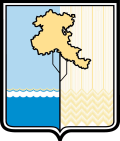 ОМСКИЙ  МУНИЦИПАЛЬНЫЙ  РАЙОН ОМСКОЙ  ОБЛАСТИАдминистрация Омского муниципального районаПОСТАНОВЛЕНИЕот 06.12.2019 № П-19/ОМС-234О внесении изменений в муниципальную программу Омского муниципального района Омской области «Совершенствование муниципального управления в Омском муниципальном районе Омской области», утвержденную постановлением Администрации Омского муниципального района Омской области от 13.11.2013 № П-13/ОМС-2118В целях проведения сбалансированной финансовой, бюджетной 
и налоговой политики Омского муниципального района Омской области, эффективного управления финансовыми ресурсами, находящимися 
в распоряжении Омского муниципального района Омской области, повышения качества проводимого финансового контроля, руководствуясь статьей 179 Бюджетного кодекса Российской Федерации, Федеральным законом от 06.10.2003 № 131-ФЗ «Об общих принципах организации местного самоуправления в Российской Федерации», постановлением Администрации Омского муниципального района Омской области от 19.08.2013 № П-13/ОМС-1332 «Об утверждении Порядка принятия решений о разработке муниципальных программ Омского муниципального района Омской области, их формирования и реализации»,ПОСТАНОВЛЯЮ:  1. Внести в муниципальную программу Омского муниципального района Омской области «Совершенствование муниципального управления     в Омском муниципальном районе Омской области», утвержденную постановлением Администрации Омского муниципального района Омской области от 13.11.2013 № П-13/ОМС-2118  (далее – муниципальная программа), следующие изменения:1.1. Строку  «Объемы и источники финансирования муниципальной программы в целом и по годам ее  реализации» паспорта муниципальной программы изложить в новой редакции:«                                                                                                                                  ».Раздел 5 «Финансовое обеспечение реализации муниципальной программы» муниципальной программы изложить в новой редакции: «5. Финансовое обеспечение реализации муниципальной программыРеализация мероприятий муниципальной программы осуществляется за счет средств районного бюджета с учетом целевых поступлений из областного бюджета.Общие расходы на реализацию программы составят 1 483 290 266,11 рублей, из них на реализацию I этапа – 982 778 558,79  рублей,  в том числе по годам:в 2014 году – 117 766 259,12 рублей;в 2015 году – 124 164 404,61 рублей;в 2016 году – 191 825 473,58 рублей;в 2017 году – 194 574 531,43 рублей;в 2018 году – 148 414 156,65 рублей;в 2019 году – 107 295 863,25 рублей;в 2020 году – 98 737 870,15 рублей.На реализацию II этапа 500 511 707,32 рублей, в том числе по годам:в 2021 году – 96 564 413,96 рублей;в 2022 году – 100 986 823,34 рублей;в 2023 году – 100 986 823,34 рублей;в 2024 году – 100 986 823,34 рублей;в 2025 году – 100 986 823,34 рублей.Из общего объема расходы районного бюджета за счет налоговых и неналоговых доходов, поступлений нецелевого характера составят  1 472 971 979,93 рублей, из них на реализацию I этапа  - 972 663 863,23 рублей,  в том числе по годам:в 2014 году – 117 189 019,12 рублей;в 2015 году – 123 773 996,11 рублей;в 2016 году – 189 718 839,34 рублей;в 2017 году – 193 010 341,55 рублей;в 2018 году – 144 382 712,65 рублей;в 2019 году – 106 054 656,18 рублей;в 2020 году – 98 534 298,28 рублей.На реализацию II этапа 500 308 116,70 рублей, в том числе по годам:в 2021 году – 96 360 823,34 рублей;в 2022 году – 100 986 823,34 рублей;в 2023 году – 100 986 823,34 рублей;в 2024 году – 100 986 823,34 рублей;в 2025 году – 100 986 823,34 рублей.Из общего объема расходы областного, федерального  бюджетов  на реализацию программы составят 4 680 483,39 рублей, из них на реализацию I этапа – 4 476 892,77 рублей, в том числе по годам:в 2014 году – 577 240,00 рублей;в 2015 году – 390 408,50 рублей;в 2016 году – 2 106 634,24 рублей;в 2017 году – 670 910,35 рублей;в 2018 году – 324 571,37 рублей;в 2019 году – 203 556,44 рублей;в 2020 году – 203 571,87 рублей.На реализацию II этапа 203 590,62 рублей, в том числе по годам:в 2021 году – 203 590,62 рублей;в 2022 году – 0,00 рублей;в 2023 году – 0,00 рублей;в 2024 году – 0,00 рублей;в 2025 году – 0,00 рублей.
Из общего объема расходы за счет иных источников на реализацию программы составят 5 637 802,79  рублей, из них на реализацию I этапа – 5 637 802,79 рублей, в том числе по годам:в 2014 году – 0,00 рублей;в 2015 году – 0,00 рублей;в 2016 году – 0,00 рублей;в 2017 году – 893 279,53 рублей;в 2018 году – 3 706 872,63 рублей;в 2019 году – 1 037 650,63 рублей;в 2020 году – 0,00 рублей.На реализацию II этапа 0,00 рублей, в том числе по годам:в 2021 году – 0,00 рублей;в 2022 году – 0,00 рублей;в 2023 году – 0,00 рублей;в 2024 году – 0,00 рублей;в 2025 году – 0,00 рублей.Сведения о распределении средств по направлениям расходования приведены в Приложении № 1 к программе.».   В подпрограмму «Развитие муниципальной службы в Омском муниципальном районе Омской области» (далее - подпрограмма № 2) муниципальной программы внести следующие изменения: 2.1. Строку «Объемы и источники финансирования подпрограммы в целом и по годам ее реализации» паспорта подпрограммы № 2 муниципальной программы изложить в новой редакции: «                                                                                                                     ».2.2 Раздел 6 «Объем финансовых ресурсов, необходимых для реализации подпрограммы» подпрограммы № 2 муниципальной программы изложить в новой редакции: «6. Объем финансовых ресурсов, необходимых для реализации подпрограммы Общие расходы  на реализацию подпрограммы  составят 1 465 948 756,92 рублей, из них на реализацию I этапа – 965 437 049,60 рублей, в том числе по годам:в 2014 году – 109 414 918,71 рублей;в 2015 году – 123 297 394,98 рублей;в 2016 году – 187 361 223,60 рублей;в 2017 году – 190 915 622,26 рублей;в 2018 году – 148 414 156,65 рублей;в 2019 году – 107 295 863,25 рублей;в 2020 году – 98 737 870,15 рублей.На реализацию II этапа 500 511 707,32 рублей, в том числе по годам:в 2021 году – 96 564 413,96 рублей;в 2022 году – 100 986 823,34 рублей;в 2023 году – 100 986 823,34 рублей;в 2024 году – 100 986 823,34 рублей;в 2025 году – 100 986 823,34 рублей.Из общего объема расходы районного бюджета за счет налоговых и неналоговых доходов, поступлений нецелевого характера составят  1 456 619 236,34  рублей, из них на реализацию I этапа  - 956 311 119,64 рублей,  в том числе по годам:в 2014 году – 108 837 678,71 рублей;в 2015 году – 122 906 986,48 рублей;в 2016 году – 185 748 972,16 рублей;в 2017 году – 189 845 815,18 рублей;в 2018 году – 144 382 712,65 рублей;в 2019 году – 106 054 656,18 рублей;в 2020 году – 98 534 298,28 рублей.На реализацию II этапа 500 308 116,70 рублей, в том числе по годам:в 2021 году – 96 360 823,3 рублей;в 2022 году – 100 986 823,34 рублей;в 2023 году – 100 986 823,34 рублей;в 2024 году – 100 986 823,34 рублей;в 2025 году – 100 986 823,34 рублей.Из общего объема расходы областного бюджета на реализацию программы составят 3 691 717,79 рублей, из них на реализацию I этапа – 3 488 127,17 рублей, в том числе по годам:в 2014 году – 577 240,00 рублей;в 2015 году – 390 408,50 рублей;в 2016 году – 1 612 251,44 рублей;в 2017 году – 176 527,55 рублей;в 2018 году – 324 571,37 рублей;в 2019 году – 203 556,44 рублей;в 2020 году – 203 571,87 рублей.На реализацию II этапа 203 590,62 рублей, в том числе по годам:в 2021 году – 203 590,62 рублей;в 2022 году – 0,00 рублей;в 2023 году – 0,00 рублей;в 2024 году – 0,00 рублей;в 2025 году – 0,00 рублей.Из общего объема расходы за счет иных источников на реализацию программы составят 5 637 802,79  рублей, из них на реализацию I этапа – 5 637 802,79 рублей, в том числе по годам:в 2014 году – 0,00 рублей;в 2015 году – 0,00 рублей;в 2016 году – 0,00 рублей;в 2017 году – 893 279,53 рублей;в 2018 году – 3 706 872,63 рублей;в 2019 году – 1 037 650,63 рублей;в 2020 году – 0,00 рублей.На реализацию II этапа 0,00 рублей, в том числе по годам:в 2021 году – 0,00 рублей;в 2022 году – 0,00 рублей;в 2023 году – 0,00 рублей;в 2024 году – 0,00 рублей;в 2025 году – 0,00 рублей.».Сведения о распределении средств по направлениям финансирования приведены в Приложении № 1 к  программе.».3. Приложение № 1 «Мероприятия муниципальной программы Омского муниципального района Омской области «Совершенствование муниципального управления в Омском муниципальном районе Омской области» к муниципальной программе изложить в новой редакции согласно            приложению № 1  к настоящему постановлению.4. Настоящее постановление вступает в силу с момента его официального опубликования.5. Организационно-кадровому управлению Администрации Омского муниципального района Омской области обеспечить опубликование настоящего постановления в газете «Омский пригород», советнику Главы муниципального района по информационной политике Конышевой Е.П. обеспечить его размещение на официальном сайте Омского муниципального района Омской области в информационно-телекоммуникационной сети «Интернет».Первый заместитель Главы муниципального района                                                                 С.Н. Лысенко».Объемы и источники финансирования муниципальной программы в целом и по годам ее реализацииОбщие расходы на реализацию программы составят 1 483 290 266,11 рублей, из них на реализацию I этапа – 982 778 558,79  рублей,  в том числе по годам:в 2014 году – 117 766 259,12 рублей;в 2015 году – 124 164 404,61 рублей;в 2016 году – 191 825 473,58 рублей;в 2017 году – 194 574 531,43 рублей;в 2018 году – 148 414 156,65 рублей;
в 2019 году – 107 295 863,25 рублей;
в 2020 году – 98 737 870,15 рублей.На реализацию II этапа 500 511 707,32 рублей, в том числе по годам:в 2021 году – 95 564 413,96 рублей;в 2022 году – 100 986 823,34 рублей;в 2023 году – 100 986 823,34 рублей;в 2024 году – 100 986 823,34 рублей;в 2025 году – 100 986 823,34 рублей.Из общего объема расходы районного бюджета за счет налоговых и неналоговых доходов, поступлений нецелевого характера составят  1 472 971 979,93 рублей, из них на реализацию I этапа  - 972 663 863,23 рублей,  в том числе по годам:в 2014 году – 117 189 019,12 рублей;в 2015 году – 123 773 996,11 рублей;в 2016 году – 189 718 839,34 рублей;в 2017 году – 193 010 341,55 рублей;в 2018 году – 144 382 712,65 рублей;в 2019 году – 106 054 656,18 рублей;
в 2020 году – 98 534 298,28 рублей.На реализацию II этапа 500 308 116,70 рублей, в том числе по годам:в 2021 году – 96 360 823,34 рублей;в 2022 году – 100 986 823,34 рублей;в 2023 году – 100 986 823,34 рублей;в 2024 году – 100 986 823,34 рублей;в 2025 году – 100 986 823,34 рублей.Из общего объема расходы областного, федерального  бюджетов  на реализацию программы составят 4 680 483,39 рублей, из них на реализацию I этапа – 4 476 892,77 рублей, в том числе по годам:в 2014 году – 577 240,00 рублей;в 2015 году – 390 408,50 рублей;в 2016 году – 2 106 634,24 рублей;в 2017 году – 670 910,35 рублей;в 2018 году – 324 571,37 рублей;в 2019 году – 203 556,44 рублей;
в 2020 году – 203 571,87 рублей.На реализацию II этапа 203 590,62 рублей, в том числе по годам:в 2021 году – 203 590,62 рублей;в 2022 году – 0,00 рублей;в 2023 году – 0,00 рублей;в 2024 году – 0,00 рублей;в 2025 году – 0,00 рублей.
Из общего объема расходы за счет иных источников на реализацию программы составят 5 637 802,79  рублей, из них на реализацию I этапа – 5 637 802,79 рублей, в том числе по годам:в 2014 году – 0,00 рублей;в 2015 году – 0,00 рублей;в 2016 году – 0,00 рублей;в 2017 году – 893 279,53 рублей;в 2018 году – 3 706 872,63 рублей;в 2019 году – 1 037 650,63 рублей;
в 2020 году – 0,00 рублей.На реализацию II этапа 0,00 рублей, в том числе по годам:в 2021 году – 0,00 рублей;в 2022 году – 0,00 рублей;в 2023 году – 0,00 рублей;в 2024 году – 0,00 рублей;в 2025 году – 0,00 рублей.Объемы и источники финансирования подпрограммы в целом и по годам ее реализацииОбщие расходы  на реализацию подпрограммы  составят 1 465 948 756,92 рублей, из них на реализацию I этапа – 965 437 049,60 рублей, в том числе по годам:в 2014 году – 109 414 918,71 рублей;в 2015 году – 123 297 394,98 рублей;в 2016 году – 187 361 223,60 рублей;в 2017 году – 190 915 622,26 рублей;в 2018 году – 148 414 156,65 рублей;в 2019 году – 107 295 863,25 рублей;
в 2020 году – 98 737 870,15 рублей.На реализацию II этапа 500 511 707,32 рублей, в том числе по годам:в 2021 году – 96 564 413,96 рублей;в 2022 году – 100 986 823,34 рублей;в 2023 году – 100 986 823,34 рублей;в 2024 году – 100 986 823,34 рублей;в 2025 году – 100 986 823,34 рублей.Из общего объема расходы районного бюджета за счет налоговых и неналоговых доходов, поступлений нецелевого характера составят  1 456 619 236,34  рублей, из них на реализацию I этапа  - 956 311 119,64 рублей,  в том числе по годам:в 2014 году – 108 837 678,71 рублей;в 2015 году – 122 906 986,48 рублей;в 2016 году – 185 748 972,16 рублей;в 2017 году – 189 845 815,18 рублей;в 2018 году – 144 382 712,65 рублей;в 2019 году – 106 054 656,18 рублей;
в 2020 году – 98 534 298,28 рублей.На реализацию II этапа 500 308 116,70  рублей, в том числе по годам:в 2021 году – 96 360 823,34 рублей;в 2022 году – 100 986 823,34 рублей;в 2023 году – 100 986 823,34 рублей;в 2024 году – 100 986 823,34 рублей;в 2025 году – 100 986 823,34 рублей.Из общего объема расходы областного бюджета на реализацию программы составят 3 691 717,79 рублей, из них на реализацию I этапа – 3 488 127,17 рублей, в том числе по годам:в 2014 году – 577 240,00 рублей;в 2015 году – 390 408,50 рублей;в 2016 году – 1 612 251,44 рублей;в 2017 году – 176 527,55 рублей;в 2018 году – 324 571,37 рублей;в 2019 году – 203 556,44 рублей;
в 2020 году – 203 571,87 рублей.На реализацию II этапа 203 590,62 рублей, в том числе по годам:в 2021 году – 203 590,62 рублей;в 2022 году – 0,00 рублей;в 2023 году – 0,00 рублей;в 2024 году – 0,00 рублей;в 2025 году – 0,00 рублей.Из общего объема расходы за счет иных источников на реализацию программы составят 5 637 802,79 рублей, из них на реализацию I этапа – 5 637 802,79 рублей, в том числе по годам:в 2014 году – 0,00 рублей;в 2015 году – 0,00 рублей;в 2016 году – 0,00 рублей;в 2017 году – 893 279,53 рублей;в 2018 году – 3 706 872,63 рублей;в 2019 году – 1 037 650,63 рублей;
в 2020 году – 0,00 рублей.На реализацию II этапа 0,00 рублей, в том числе по годам:в 2021 году – 0,00 рублей;в 2022 году – 0,00 рублей;в 2023 году – 0,00 рублей;в 2024 году – 0,00 рублей;в 2025 году – 0,00 рублей.Приложение   
к постановлению Администрации 
Омского муниципального района
от  06.12.2019 № П-19/ОМС-234
«Приложение № 1
к муниципальной программе Омского
муниципального района Омской области
«Совершенствование муниципального управления в Омском муниципальном районе Омской области»  Приложение   
к постановлению Администрации 
Омского муниципального района
от  06.12.2019 № П-19/ОМС-234
«Приложение № 1
к муниципальной программе Омского
муниципального района Омской области
«Совершенствование муниципального управления в Омском муниципальном районе Омской области»  Приложение   
к постановлению Администрации 
Омского муниципального района
от  06.12.2019 № П-19/ОМС-234
«Приложение № 1
к муниципальной программе Омского
муниципального района Омской области
«Совершенствование муниципального управления в Омском муниципальном районе Омской области»  Приложение   
к постановлению Администрации 
Омского муниципального района
от  06.12.2019 № П-19/ОМС-234
«Приложение № 1
к муниципальной программе Омского
муниципального района Омской области
«Совершенствование муниципального управления в Омском муниципальном районе Омской области»  Приложение   
к постановлению Администрации 
Омского муниципального района
от  06.12.2019 № П-19/ОМС-234
«Приложение № 1
к муниципальной программе Омского
муниципального района Омской области
«Совершенствование муниципального управления в Омском муниципальном районе Омской области»  Приложение   
к постановлению Администрации 
Омского муниципального района
от  06.12.2019 № П-19/ОМС-234
«Приложение № 1
к муниципальной программе Омского
муниципального района Омской области
«Совершенствование муниципального управления в Омском муниципальном районе Омской области»  Приложение   
к постановлению Администрации 
Омского муниципального района
от  06.12.2019 № П-19/ОМС-234
«Приложение № 1
к муниципальной программе Омского
муниципального района Омской области
«Совершенствование муниципального управления в Омском муниципальном районе Омской области»  Приложение   
к постановлению Администрации 
Омского муниципального района
от  06.12.2019 № П-19/ОМС-234
«Приложение № 1
к муниципальной программе Омского
муниципального района Омской области
«Совершенствование муниципального управления в Омском муниципальном районе Омской области»  Приложение   
к постановлению Администрации 
Омского муниципального района
от  06.12.2019 № П-19/ОМС-234
«Приложение № 1
к муниципальной программе Омского
муниципального района Омской области
«Совершенствование муниципального управления в Омском муниципальном районе Омской области»  Приложение   
к постановлению Администрации 
Омского муниципального района
от  06.12.2019 № П-19/ОМС-234
«Приложение № 1
к муниципальной программе Омского
муниципального района Омской области
«Совершенствование муниципального управления в Омском муниципальном районе Омской области»  Приложение   
к постановлению Администрации 
Омского муниципального района
от  06.12.2019 № П-19/ОМС-234
«Приложение № 1
к муниципальной программе Омского
муниципального района Омской области
«Совершенствование муниципального управления в Омском муниципальном районе Омской области»  Приложение   
к постановлению Администрации 
Омского муниципального района
от  06.12.2019 № П-19/ОМС-234
«Приложение № 1
к муниципальной программе Омского
муниципального района Омской области
«Совершенствование муниципального управления в Омском муниципальном районе Омской области»  Приложение   
к постановлению Администрации 
Омского муниципального района
от  06.12.2019 № П-19/ОМС-234
«Приложение № 1
к муниципальной программе Омского
муниципального района Омской области
«Совершенствование муниципального управления в Омском муниципальном районе Омской области»  МЕРОПРИЯТИЯМЕРОПРИЯТИЯМЕРОПРИЯТИЯМЕРОПРИЯТИЯМЕРОПРИЯТИЯМЕРОПРИЯТИЯМЕРОПРИЯТИЯМЕРОПРИЯТИЯМЕРОПРИЯТИЯМЕРОПРИЯТИЯМЕРОПРИЯТИЯМЕРОПРИЯТИЯМЕРОПРИЯТИЯМЕРОПРИЯТИЯМЕРОПРИЯТИЯМЕРОПРИЯТИЯМЕРОПРИЯТИЯМЕРОПРИЯТИЯМЕРОПРИЯТИЯМЕРОПРИЯТИЯМЕРОПРИЯТИЯМЕРОПРИЯТИЯМЕРОПРИЯТИЯМЕРОПРИЯТИЯмуниципальной программы Омского муниципального районамуниципальной программы Омского муниципального районамуниципальной программы Омского муниципального районамуниципальной программы Омского муниципального районамуниципальной программы Омского муниципального районамуниципальной программы Омского муниципального районамуниципальной программы Омского муниципального районамуниципальной программы Омского муниципального районамуниципальной программы Омского муниципального районамуниципальной программы Омского муниципального районамуниципальной программы Омского муниципального районамуниципальной программы Омского муниципального районамуниципальной программы Омского муниципального районамуниципальной программы Омского муниципального районамуниципальной программы Омского муниципального районамуниципальной программы Омского муниципального районамуниципальной программы Омского муниципального районамуниципальной программы Омского муниципального районамуниципальной программы Омского муниципального районамуниципальной программы Омского муниципального районамуниципальной программы Омского муниципального районамуниципальной программы Омского муниципального районамуниципальной программы Омского муниципального районамуниципальной программы Омского муниципального районаОмской области "Совершенствование муниципального управленияОмской области "Совершенствование муниципального управленияОмской области "Совершенствование муниципального управленияОмской области "Совершенствование муниципального управленияОмской области "Совершенствование муниципального управленияОмской области "Совершенствование муниципального управленияОмской области "Совершенствование муниципального управленияОмской области "Совершенствование муниципального управленияОмской области "Совершенствование муниципального управленияОмской области "Совершенствование муниципального управленияОмской области "Совершенствование муниципального управленияОмской области "Совершенствование муниципального управленияОмской области "Совершенствование муниципального управленияОмской области "Совершенствование муниципального управленияОмской области "Совершенствование муниципального управленияОмской области "Совершенствование муниципального управленияОмской области "Совершенствование муниципального управленияОмской области "Совершенствование муниципального управленияОмской области "Совершенствование муниципального управленияОмской области "Совершенствование муниципального управленияОмской области "Совершенствование муниципального управленияОмской области "Совершенствование муниципального управленияОмской области "Совершенствование муниципального управленияОмской области "Совершенствование муниципального управленияв Омском муниципальном районе Омской области"в Омском муниципальном районе Омской области"в Омском муниципальном районе Омской области"в Омском муниципальном районе Омской области"в Омском муниципальном районе Омской области"в Омском муниципальном районе Омской области"в Омском муниципальном районе Омской области"в Омском муниципальном районе Омской области"в Омском муниципальном районе Омской области"в Омском муниципальном районе Омской области"в Омском муниципальном районе Омской области"в Омском муниципальном районе Омской области"в Омском муниципальном районе Омской области"в Омском муниципальном районе Омской области"в Омском муниципальном районе Омской области"в Омском муниципальном районе Омской области"в Омском муниципальном районе Омской области"в Омском муниципальном районе Омской области"в Омском муниципальном районе Омской области"в Омском муниципальном районе Омской области"в Омском муниципальном районе Омской области"в Омском муниципальном районе Омской области"в Омском муниципальном районе Омской области"в Омском муниципальном районе Омской области"N п/пНаименование показателяСрок реализации мероприятия муниципальной программыСрок реализации мероприятия муниципальной программыОтветственный исполнитель за реализацию мероприятия муниципальной программы Объем финансирования мероприятия муниципальной программы (рублей)Объем финансирования мероприятия муниципальной программы (рублей)Объем финансирования мероприятия муниципальной программы (рублей)Объем финансирования мероприятия муниципальной программы (рублей)Объем финансирования мероприятия муниципальной программы (рублей)Объем финансирования мероприятия муниципальной программы (рублей)Объем финансирования мероприятия муниципальной программы (рублей)Объем финансирования мероприятия муниципальной программы (рублей)Объем финансирования мероприятия муниципальной программы (рублей)Целевые индикаторы реализации мероприятия (группы мероприятий) муниципальной программыЦелевые индикаторы реализации мероприятия (группы мероприятий) муниципальной программыЦелевые индикаторы реализации мероприятия (группы мероприятий) муниципальной программыЦелевые индикаторы реализации мероприятия (группы мероприятий) муниципальной программыЦелевые индикаторы реализации мероприятия (группы мероприятий) муниципальной программыЦелевые индикаторы реализации мероприятия (группы мероприятий) муниципальной программыЦелевые индикаторы реализации мероприятия (группы мероприятий) муниципальной программыЦелевые индикаторы реализации мероприятия (группы мероприятий) муниципальной программыЦелевые индикаторы реализации мероприятия (группы мероприятий) муниципальной программыЦелевые индикаторы реализации мероприятия (группы мероприятий) муниципальной программыN п/пНаименование показателяСрок реализации мероприятия муниципальной программыСрок реализации мероприятия муниципальной программыОтветственный исполнитель за реализацию мероприятия муниципальной программы Объем финансирования мероприятия муниципальной программы (рублей)Объем финансирования мероприятия муниципальной программы (рублей)Объем финансирования мероприятия муниципальной программы (рублей)Объем финансирования мероприятия муниципальной программы (рублей)Объем финансирования мероприятия муниципальной программы (рублей)Объем финансирования мероприятия муниципальной программы (рублей)Объем финансирования мероприятия муниципальной программы (рублей)Объем финансирования мероприятия муниципальной программы (рублей)Объем финансирования мероприятия муниципальной программы (рублей)НаименованиеЕдиница измеренияЗначениеЗначениеЗначениеЗначениеЗначениеЗначениеЗначениеЗначениеN п/пНаименование показателяс (год)по (год)Ответственный исполнитель за реализацию мероприятия муниципальной программы Источник финансированияВсегов том числе по годам реализации муниципальной программыв том числе по годам реализации муниципальной программыв том числе по годам реализации муниципальной программыв том числе по годам реализации муниципальной программыв том числе по годам реализации муниципальной программыв том числе по годам реализации муниципальной программыв том числе по годам реализации муниципальной программыНаименованиеЕдиница измеренияВсегов том числе по годам реализации муниципальной программыв том числе по годам реализации муниципальной программыв том числе по годам реализации муниципальной программыв том числе по годам реализации муниципальной программыв том числе по годам реализации муниципальной программыв том числе по годам реализации муниципальной программыв том числе по годам реализации муниципальной программыN п/пНаименование показателяс (год)по (год)Ответственный исполнитель за реализацию мероприятия муниципальной программы Источник финансированияВсего2014 год2015 год2016 год2017 год2018 год2019 год2020 годНаименованиеЕдиница измеренияВсего2014 год2015 год2016 год2017 год2018 год2019 год2020 год123456789101112131415161718192021222324Задача 2 муниципальной программы - Повышение эффективности и результативности деятельности Администрации, а также муниципальной службы через развитие системы профессионального и личностного роста муниципальных служащихЗадача 2 муниципальной программы - Повышение эффективности и результативности деятельности Администрации, а также муниципальной службы через развитие системы профессионального и личностного роста муниципальных служащихЗадача 2 муниципальной программы - Повышение эффективности и результативности деятельности Администрации, а также муниципальной службы через развитие системы профессионального и личностного роста муниципальных служащихЗадача 2 муниципальной программы - Повышение эффективности и результативности деятельности Администрации, а также муниципальной службы через развитие системы профессионального и личностного роста муниципальных служащихЗадача 2 муниципальной программы - Повышение эффективности и результативности деятельности Администрации, а также муниципальной службы через развитие системы профессионального и личностного роста муниципальных служащихЗадача 2 муниципальной программы - Повышение эффективности и результативности деятельности Администрации, а также муниципальной службы через развитие системы профессионального и личностного роста муниципальных служащихЗадача 2 муниципальной программы - Повышение эффективности и результативности деятельности Администрации, а также муниципальной службы через развитие системы профессионального и личностного роста муниципальных служащихЗадача 2 муниципальной программы - Повышение эффективности и результативности деятельности Администрации, а также муниципальной службы через развитие системы профессионального и личностного роста муниципальных служащихЗадача 2 муниципальной программы - Повышение эффективности и результативности деятельности Администрации, а также муниципальной службы через развитие системы профессионального и личностного роста муниципальных служащихЗадача 2 муниципальной программы - Повышение эффективности и результативности деятельности Администрации, а также муниципальной службы через развитие системы профессионального и личностного роста муниципальных служащихЗадача 2 муниципальной программы - Повышение эффективности и результативности деятельности Администрации, а также муниципальной службы через развитие системы профессионального и личностного роста муниципальных служащихЗадача 2 муниципальной программы - Повышение эффективности и результативности деятельности Администрации, а также муниципальной службы через развитие системы профессионального и личностного роста муниципальных служащихЗадача 2 муниципальной программы - Повышение эффективности и результативности деятельности Администрации, а также муниципальной службы через развитие системы профессионального и личностного роста муниципальных служащихЗадача 2 муниципальной программы - Повышение эффективности и результативности деятельности Администрации, а также муниципальной службы через развитие системы профессионального и личностного роста муниципальных служащихЗадача 2 муниципальной программы - Повышение эффективности и результативности деятельности Администрации, а также муниципальной службы через развитие системы профессионального и личностного роста муниципальных служащихЗадача 2 муниципальной программы - Повышение эффективности и результативности деятельности Администрации, а также муниципальной службы через развитие системы профессионального и личностного роста муниципальных служащихЗадача 2 муниципальной программы - Повышение эффективности и результативности деятельности Администрации, а также муниципальной службы через развитие системы профессионального и личностного роста муниципальных служащихЗадача 2 муниципальной программы - Повышение эффективности и результативности деятельности Администрации, а также муниципальной службы через развитие системы профессионального и личностного роста муниципальных служащихЗадача 2 муниципальной программы - Повышение эффективности и результативности деятельности Администрации, а также муниципальной службы через развитие системы профессионального и личностного роста муниципальных служащихЗадача 2 муниципальной программы - Повышение эффективности и результативности деятельности Администрации, а также муниципальной службы через развитие системы профессионального и личностного роста муниципальных служащихЗадача 2 муниципальной программы - Повышение эффективности и результативности деятельности Администрации, а также муниципальной службы через развитие системы профессионального и личностного роста муниципальных служащихЗадача 2 муниципальной программы - Повышение эффективности и результативности деятельности Администрации, а также муниципальной службы через развитие системы профессионального и личностного роста муниципальных служащихЗадача 2 муниципальной программы - Повышение эффективности и результативности деятельности Администрации, а также муниципальной службы через развитие системы профессионального и личностного роста муниципальных служащихЗадача 2 муниципальной программы - Повышение эффективности и результативности деятельности Администрации, а также муниципальной службы через развитие системы профессионального и личностного роста муниципальных служащихПодпрограмма 2 - Развитие муниципальной службы в Омском муниципальном районеПодпрограмма 2 - Развитие муниципальной службы в Омском муниципальном районеПодпрограмма 2 - Развитие муниципальной службы в Омском муниципальном районеПодпрограмма 2 - Развитие муниципальной службы в Омском муниципальном районеПодпрограмма 2 - Развитие муниципальной службы в Омском муниципальном районеПодпрограмма 2 - Развитие муниципальной службы в Омском муниципальном районеПодпрограмма 2 - Развитие муниципальной службы в Омском муниципальном районеПодпрограмма 2 - Развитие муниципальной службы в Омском муниципальном районеПодпрограмма 2 - Развитие муниципальной службы в Омском муниципальном районеПодпрограмма 2 - Развитие муниципальной службы в Омском муниципальном районеПодпрограмма 2 - Развитие муниципальной службы в Омском муниципальном районеПодпрограмма 2 - Развитие муниципальной службы в Омском муниципальном районеПодпрограмма 2 - Развитие муниципальной службы в Омском муниципальном районеПодпрограмма 2 - Развитие муниципальной службы в Омском муниципальном районеПодпрограмма 2 - Развитие муниципальной службы в Омском муниципальном районеПодпрограмма 2 - Развитие муниципальной службы в Омском муниципальном районеПодпрограмма 2 - Развитие муниципальной службы в Омском муниципальном районеПодпрограмма 2 - Развитие муниципальной службы в Омском муниципальном районеПодпрограмма 2 - Развитие муниципальной службы в Омском муниципальном районеПодпрограмма 2 - Развитие муниципальной службы в Омском муниципальном районеПодпрограмма 2 - Развитие муниципальной службы в Омском муниципальном районеПодпрограмма 2 - Развитие муниципальной службы в Омском муниципальном районеПодпрограмма 2 - Развитие муниципальной службы в Омском муниципальном районеПодпрограмма 2 - Развитие муниципальной службы в Омском муниципальном районеЦель подпрограммы 2 муниципальной программы - Повышение профессионального уровня муниципальной службыЦель подпрограммы 2 муниципальной программы - Повышение профессионального уровня муниципальной службыЦель подпрограммы 2 муниципальной программы - Повышение профессионального уровня муниципальной службыЦель подпрограммы 2 муниципальной программы - Повышение профессионального уровня муниципальной службыЦель подпрограммы 2 муниципальной программы - Повышение профессионального уровня муниципальной службыЦель подпрограммы 2 муниципальной программы - Повышение профессионального уровня муниципальной службыЦель подпрограммы 2 муниципальной программы - Повышение профессионального уровня муниципальной службыЦель подпрограммы 2 муниципальной программы - Повышение профессионального уровня муниципальной службыЦель подпрограммы 2 муниципальной программы - Повышение профессионального уровня муниципальной службыЦель подпрограммы 2 муниципальной программы - Повышение профессионального уровня муниципальной службыЦель подпрограммы 2 муниципальной программы - Повышение профессионального уровня муниципальной службыЦель подпрограммы 2 муниципальной программы - Повышение профессионального уровня муниципальной службыЦель подпрограммы 2 муниципальной программы - Повышение профессионального уровня муниципальной службыЦель подпрограммы 2 муниципальной программы - Повышение профессионального уровня муниципальной службыЦель подпрограммы 2 муниципальной программы - Повышение профессионального уровня муниципальной службыЦель подпрограммы 2 муниципальной программы - Повышение профессионального уровня муниципальной службыЦель подпрограммы 2 муниципальной программы - Повышение профессионального уровня муниципальной службыЦель подпрограммы 2 муниципальной программы - Повышение профессионального уровня муниципальной службыЦель подпрограммы 2 муниципальной программы - Повышение профессионального уровня муниципальной службыЦель подпрограммы 2 муниципальной программы - Повышение профессионального уровня муниципальной службыЦель подпрограммы 2 муниципальной программы - Повышение профессионального уровня муниципальной службыЦель подпрограммы 2 муниципальной программы - Повышение профессионального уровня муниципальной службыЦель подпрограммы 2 муниципальной программы - Повышение профессионального уровня муниципальной службыЦель подпрограммы 2 муниципальной программы - Повышение профессионального уровня муниципальной службыЗадача 1 подпрограммы 2 - Совершенствование правовых и организационных основ муниципальной службы муниципального района20142020Всего:1 649 210,00235 000,00150 000,00288 000,00216 240,00177 210,00276 760,00306 000,00ххххххххЗадача 1 подпрограммы 2 - Совершенствование правовых и организационных основ муниципальной службы муниципального района201420201. районный бюджет, в том числе:1 649 210,00235 000,00150 000,00288 000,00216 240,00177 210,00276 760,00306 000,00ххххххххЗадача 1 подпрограммы 2 - Совершенствование правовых и организационных основ муниципальной службы муниципального района201420201.1. налоговые и неналоговые доходы, поступления нецелевого характера из областного бюджета1 649 210,00235 000,00150 000,00288 000,00216 240,00177 210,00276 760,00306 000,00ххххххххЗадача 1 подпрограммы 2 - Совершенствование правовых и организационных основ муниципальной службы муниципального района201420201.2. целевые средства из областного бюджета0,000,000,000,000,000,000,000,00ххххххххЗадача 1 подпрограммы 2 - Совершенствование правовых и организационных основ муниципальной службы муниципального района201420201.3. переходящий остаток0,000,000,000,000,000,000,000,00ххххххххЗадача 1 подпрограммы 2 - Совершенствование правовых и организационных основ муниципальной службы муниципального района201420202. иные источники0,000,000,000,000,000,000,000,00хххххххх2.1.Основное мероприятие 1 - Повышение профессионального уровня муниципальной службы20142020Администрация Омского муниципального района Омской области (Организационно-кадровое управление)Всего:1 649 210,00235 000,00150 000,00288 000,00216 240,00177 210,00276 760,00306 000,002.1.Основное мероприятие 1 - Повышение профессионального уровня муниципальной службы20142020Администрация Омского муниципального района Омской области (Организационно-кадровое управление)1. районный бюджет, в том числе:1 649 210,00235 000,00150 000,00288 000,00216 240,00177 210,00276 760,00306 000,002.1.Основное мероприятие 1 - Повышение профессионального уровня муниципальной службы20142020Администрация Омского муниципального района Омской области (Организационно-кадровое управление)1.1. налоговые и неналоговые доходы, поступления нецелевого характера из областного бюджета1 649 210,00235 000,00150 000,00288 000,00216 240,00177 210,00276 760,00306 000,002.1.Основное мероприятие 1 - Повышение профессионального уровня муниципальной службы20142020Администрация Омского муниципального района Омской области (Организационно-кадровое управление)1.2. целевые средства из областного бюджета0,000,000,000,000,000,000,000,002.1.Основное мероприятие 1 - Повышение профессионального уровня муниципальной службы20142020Администрация Омского муниципального района Омской области (Организационно-кадровое управление)1.3. переходящий остаток0,000,000,000,000,000,000,000,002.1.Основное мероприятие 1 - Повышение профессионального уровня муниципальной службы20142020Администрация Омского муниципального района Омской области (Организационно-кадровое управление)2. иные источники0,000,000,000,000,000,000,000,002.1.1.Мероприятие 1 - Подготовка методических материалов по вопросам муниципальной службы20142020Администрация Омского муниципального района Омской области (Организационно-кадровое управление)Всего:5 760,000,000,000,000,000,002 760,003 000,00Степень подготовки методических материалов по вопросам муниципальной службыПроцентx100хххх1001002.1.1.Мероприятие 1 - Подготовка методических материалов по вопросам муниципальной службы20142020Администрация Омского муниципального района Омской области (Организационно-кадровое управление)1. районный бюджет, в том числе:5 760,000,000,000,000,000,002 760,003 000,00Степень подготовки методических материалов по вопросам муниципальной службыПроцентx100хххх1001002.1.1.Мероприятие 1 - Подготовка методических материалов по вопросам муниципальной службы20142020Администрация Омского муниципального района Омской области (Организационно-кадровое управление)1.1. налоговые и неналоговые доходы, поступления нецелевого характера из областного бюджета5 760,000,000,000,000,000,002 760,003 000,00Степень подготовки методических материалов по вопросам муниципальной службыПроцентx100хххх1001002.1.1.Мероприятие 1 - Подготовка методических материалов по вопросам муниципальной службы20142020Администрация Омского муниципального района Омской области (Организационно-кадровое управление)1.2. целевые средства из областного бюджета0,000,000,000,000,000,000,000,00Степень подготовки методических материалов по вопросам муниципальной службыПроцентx100хххх1001002.1.1.Мероприятие 1 - Подготовка методических материалов по вопросам муниципальной службы20142020Администрация Омского муниципального района Омской области (Организационно-кадровое управление)1.3. переходящий остаток0,000,000,000,000,000,000,000,00Степень подготовки методических материалов по вопросам муниципальной службыПроцентx100хххх1001002.1.1.Мероприятие 1 - Подготовка методических материалов по вопросам муниципальной службы20142020Администрация Омского муниципального района Омской области (Организационно-кадровое управление)2. иные источники0,000,000,000,000,000,000,000,00Степень подготовки методических материалов по вопросам муниципальной службыПроцентx100хххх1001002.1.2.Мероприятие 2 - Разработка и реализация плана подготовки, переподготовки и повышения квалификации муниципальных служащих Администрации20142020Администрация Омского муниципального района Омской области (Организационно-кадровое управление)Всего:1 524 950,00235 000,00150 000,00288 000,00216 240,00170 710,00230 000,00235 000,00Ежегодное количество прошедших повышение квалификации муниципальных служащих муниципального районаЧеловек236263032343638402.1.2.Мероприятие 2 - Разработка и реализация плана подготовки, переподготовки и повышения квалификации муниципальных служащих Администрации20142020Администрация Омского муниципального района Омской области (Организационно-кадровое управление)1. районный бюджет, в том числе:1 524 950,00235 000,00150 000,00288 000,00216 240,00170 710,00230 000,00235 000,00Ежегодное количество прошедших повышение квалификации муниципальных служащих муниципального районаЧеловек236263032343638402.1.2.Мероприятие 2 - Разработка и реализация плана подготовки, переподготовки и повышения квалификации муниципальных служащих Администрации20142020Администрация Омского муниципального района Омской области (Организационно-кадровое управление)1.1. налоговые и неналоговые доходы, поступления нецелевого характера из областного бюджета1 524 950,00235 000,00150 000,00288 000,00216 240,00170 710,00230 000,00235 000,00Ежегодное количество прошедших повышение квалификации муниципальных служащих муниципального районаЧеловек236263032343638402.1.2.Мероприятие 2 - Разработка и реализация плана подготовки, переподготовки и повышения квалификации муниципальных служащих Администрации20142020Администрация Омского муниципального района Омской области (Организационно-кадровое управление)1.2. целевые средства из областного бюджета0,000,000,000,000,000,000,000,00Ежегодное количество прошедших повышение квалификации муниципальных служащих муниципального районаЧеловек236263032343638402.1.2.Мероприятие 2 - Разработка и реализация плана подготовки, переподготовки и повышения квалификации муниципальных служащих Администрации20142020Администрация Омского муниципального района Омской области (Организационно-кадровое управление)1.3. переходящий остаток0,000,000,000,000,000,000,000,00Ежегодное количество прошедших повышение квалификации муниципальных служащих муниципального районаЧеловек236263032343638402.1.2.Мероприятие 2 - Разработка и реализация плана подготовки, переподготовки и повышения квалификации муниципальных служащих Администрации20142020Администрация Омского муниципального района Омской области (Организационно-кадровое управление)2. иные источники0,000,000,000,000,000,000,000,00Ежегодное количество прошедших повышение квалификации муниципальных служащих муниципального районаЧеловек236263032343638402.1.3.Мероприятие 3 - Повышение уровня охраны труда в Администрации20142020Администрация Омского муниципального района Омской области (Организационно-кадровое управление)Всего:118 500,000,000,000,000,006 500,0044 000,0068 000,00 Удельный вес исполнения расходных обязательств, направленных на повышение уровня охраны труда в Администрации, в общем объеме средств, предусмотренных на эти целиПроцентов100xxxх1001001002.1.3.Мероприятие 3 - Повышение уровня охраны труда в Администрации20142020Администрация Омского муниципального района Омской области (Организационно-кадровое управление)1. районный бюджет, в том числе:118 500,000,000,000,000,006 500,0044 000,0068 000,00 Удельный вес исполнения расходных обязательств, направленных на повышение уровня охраны труда в Администрации, в общем объеме средств, предусмотренных на эти целиПроцентов100xxxх1001001002.1.3.Мероприятие 3 - Повышение уровня охраны труда в Администрации20142020Администрация Омского муниципального района Омской области (Организационно-кадровое управление)1.1. налоговые и неналоговые доходы, поступления нецелевого характера из областного бюджета118 500,000,000,000,000,006 500,0044 000,0068 000,00 Удельный вес исполнения расходных обязательств, направленных на повышение уровня охраны труда в Администрации, в общем объеме средств, предусмотренных на эти целиПроцентов100xxxх1001001002.1.3.Мероприятие 3 - Повышение уровня охраны труда в Администрации20142020Администрация Омского муниципального района Омской области (Организационно-кадровое управление)1.2. целевые средства из областного бюджета0,000,000,000,000,000,000,000,00 Удельный вес исполнения расходных обязательств, направленных на повышение уровня охраны труда в Администрации, в общем объеме средств, предусмотренных на эти целиПроцентов100xxxх1001001002.1.3.Мероприятие 3 - Повышение уровня охраны труда в Администрации20142020Администрация Омского муниципального района Омской области (Организационно-кадровое управление)1.3. переходящий остаток0,000,000,000,000,000,000,000,00 Удельный вес исполнения расходных обязательств, направленных на повышение уровня охраны труда в Администрации, в общем объеме средств, предусмотренных на эти целиПроцентов100xxxх1001001002.1.3.Мероприятие 3 - Повышение уровня охраны труда в Администрации20142020Администрация Омского муниципального района Омской области (Организационно-кадровое управление)2. иные источники0,000,000,000,000,000,000,000,00 Удельный вес исполнения расходных обязательств, направленных на повышение уровня охраны труда в Администрации, в общем объеме средств, предусмотренных на эти целиПроцентов100xxxх100100100Задача 2 подпрограммы 2 - Повышение профессионализма и компетентности муниципальных служащих20142020Администрация Омского муниципального района Омской области (Организационно-кадровое управление)Всего:1 742 638,80228 975,00349 639,65185 361,28137 943,63142 959,24342 760,00355 000,00Задача 2 подпрограммы 2 - Повышение профессионализма и компетентности муниципальных служащих20142020Администрация Омского муниципального района Омской области (Организационно-кадровое управление)1. районный бюджет, в том числе:1 742 638,80228 975,00349 639,65185 361,28137 943,63142 959,24342 760,00355 000,00Задача 2 подпрограммы 2 - Повышение профессионализма и компетентности муниципальных служащих20142020Администрация Омского муниципального района Омской области (Организационно-кадровое управление)1.1. налоговые и неналоговые доходы, поступления нецелевого характера из областного бюджета1 742 638,80228 975,00349 639,65185 361,28137 943,63142 959,24342 760,00355 000,00Задача 2 подпрограммы 2 - Повышение профессионализма и компетентности муниципальных служащих20142020Администрация Омского муниципального района Омской области (Организационно-кадровое управление)1.2. целевые средства из областного бюджета0,000,000,000,000,000,000,000,00Задача 2 подпрограммы 2 - Повышение профессионализма и компетентности муниципальных служащих20142020Администрация Омского муниципального района Омской области (Организационно-кадровое управление)1.3. переходящий остаток0,000,000,000,000,000,000,000,00Задача 2 подпрограммы 2 - Повышение профессионализма и компетентности муниципальных служащих20142020Администрация Омского муниципального района Омской области (Организационно-кадровое управление)2. иные источники0,000,000,000,000,000,000,000,002.2.Основное мероприятие 2 - Развитие кадрового потенциала муниципальной службы в Омском муниципальном районе, совершенствование методов и форм работы по развитию муниципальной службы Администрации20142020Администрация Омского муниципального района Омской области (Организационно-кадровое управление)Всего:1 742 638,80228 975,00349 639,65185 361,28137 943,63142 959,24342 760,00355 000,002.2.Основное мероприятие 2 - Развитие кадрового потенциала муниципальной службы в Омском муниципальном районе, совершенствование методов и форм работы по развитию муниципальной службы Администрации20142020Администрация Омского муниципального района Омской области (Организационно-кадровое управление)1. районный бюджет, в том числе:1 742 638,80228 975,00349 639,65185 361,28137 943,63142 959,24342 760,00355 000,002.2.Основное мероприятие 2 - Развитие кадрового потенциала муниципальной службы в Омском муниципальном районе, совершенствование методов и форм работы по развитию муниципальной службы Администрации20142020Администрация Омского муниципального района Омской области (Организационно-кадровое управление)1.1. налоговые и неналоговые доходы, поступления нецелевого характера из областного бюджета1 742 638,80228 975,00349 639,65185 361,28137 943,63142 959,24342 760,00355 000,002.2.Основное мероприятие 2 - Развитие кадрового потенциала муниципальной службы в Омском муниципальном районе, совершенствование методов и форм работы по развитию муниципальной службы Администрации20142020Администрация Омского муниципального района Омской области (Организационно-кадровое управление)1.2. целевые средства из областного бюджета0,000,000,000,000,000,000,000,002.2.Основное мероприятие 2 - Развитие кадрового потенциала муниципальной службы в Омском муниципальном районе, совершенствование методов и форм работы по развитию муниципальной службы Администрации20142020Администрация Омского муниципального района Омской области (Организационно-кадровое управление)1.3. переходящий остаток0,000,000,000,000,000,000,000,002.2.Основное мероприятие 2 - Развитие кадрового потенциала муниципальной службы в Омском муниципальном районе, совершенствование методов и форм работы по развитию муниципальной службы Администрации20142020Администрация Омского муниципального района Омской области (Организационно-кадровое управление)2. иные источники0,000,000,000,000,000,000,000,002.2.1.Мероприятие 1 - Внедрение эффективных технологий и современных методов в кадровой работе20142020Администрация Омского муниципального района Омской области (Организационно-кадровое управление)Всего:5 760,000,000,000,000,000,002 760,003 000,00Количество обновлений в программном комплексе "Кадры" в годЕдиниц8ххххх442.2.1.Мероприятие 1 - Внедрение эффективных технологий и современных методов в кадровой работе20142020Администрация Омского муниципального района Омской области (Организационно-кадровое управление)1. районный бюджет, в том числе:5 760,000,000,000,000,000,002 760,003 000,00Количество обновлений в программном комплексе "Кадры" в годЕдиниц8ххххх442.2.1.Мероприятие 1 - Внедрение эффективных технологий и современных методов в кадровой работе20142020Администрация Омского муниципального района Омской области (Организационно-кадровое управление)1.1. налоговые и неналоговые доходы, поступления нецелевого характера из областного бюджета5 760,000,000,000,000,000,002 760,003 000,00Количество обновлений в программном комплексе "Кадры" в годЕдиниц8ххххх442.2.1.Мероприятие 1 - Внедрение эффективных технологий и современных методов в кадровой работе20142020Администрация Омского муниципального района Омской области (Организационно-кадровое управление)1.2. целевые средства из областного бюджета0,000,000,000,000,000,000,000,00Количество обновлений в программном комплексе "Кадры" в годЕдиниц8ххххх442.2.1.Мероприятие 1 - Внедрение эффективных технологий и современных методов в кадровой работе20142020Администрация Омского муниципального района Омской области (Организационно-кадровое управление)1.3. переходящий остаток0,000,000,000,000,000,000,000,00Количество обновлений в программном комплексе "Кадры" в годЕдиниц8ххххх442.2.1.Мероприятие 1 - Внедрение эффективных технологий и современных методов в кадровой работе20142020Администрация Омского муниципального района Омской области (Организационно-кадровое управление)2. иные источники0,000,000,000,000,000,000,000,00Количество обновлений в программном комплексе "Кадры" в годЕдиниц8ххххх442.2.2.Мероприятие 2 - Организация диспансеризации муниципальных служащих Администрации Омского муниципального района20142020Администрация Омского муниципального района Омской области (Организационно-кадровое управление)Всего:1 695 648,51228 975,00334 180,87184 080,00135 453,40142 959,24330 000,00340 000,00Доля муниципальных служащих, прошедших диспансеризацию в соответствующем году, от общего числа муниципальных служащихПроцент1001001001001001001001002.2.2.Мероприятие 2 - Организация диспансеризации муниципальных служащих Администрации Омского муниципального района20142020Администрация Омского муниципального района Омской области (Организационно-кадровое управление)1. районный бюджет, в том числе:1 695 648,51228 975,00334 180,87184 080,00135 453,40142 959,24330 000,00340 000,00Доля муниципальных служащих, прошедших диспансеризацию в соответствующем году, от общего числа муниципальных служащихПроцент1001001001001001001001002.2.2.Мероприятие 2 - Организация диспансеризации муниципальных служащих Администрации Омского муниципального района20142020Администрация Омского муниципального района Омской области (Организационно-кадровое управление)1.1. налоговые и неналоговые доходы, поступления нецелевого характера из областного бюджета1 695 648,51228 975,00334 180,87184 080,00135 453,40142 959,24330 000,00340 000,00Доля муниципальных служащих, прошедших диспансеризацию в соответствующем году, от общего числа муниципальных служащихПроцент1001001001001001001001002.2.2.Мероприятие 2 - Организация диспансеризации муниципальных служащих Администрации Омского муниципального района20142020Администрация Омского муниципального района Омской области (Организационно-кадровое управление)1.2. целевые средства из областного бюджета0,000,000,000,000,000,000,000,00Доля муниципальных служащих, прошедших диспансеризацию в соответствующем году, от общего числа муниципальных служащихПроцент1001001001001001001001002.2.2.Мероприятие 2 - Организация диспансеризации муниципальных служащих Администрации Омского муниципального района20142020Администрация Омского муниципального района Омской области (Организационно-кадровое управление)1.3. переходящий остаток0,000,000,000,000,000,000,000,00Доля муниципальных служащих, прошедших диспансеризацию в соответствующем году, от общего числа муниципальных служащихПроцент1001001001001001001001002.2.2.Мероприятие 2 - Организация диспансеризации муниципальных служащих Администрации Омского муниципального района20142020Администрация Омского муниципального района Омской области (Организационно-кадровое управление)2. иные источники0,000,000,000,000,000,000,000,00Доля муниципальных служащих, прошедших диспансеризацию в соответствующем году, от общего числа муниципальных служащихПроцент1001001001001001001001002.2.3.Мероприятие 3 - Организация диспансеризации работников структурных подразделений Администрации Омского муниципального района, занимающих должности, не относящиеся к должностям муниципальной службы20142020Администрация Омского муниципального района Омской области (Организационно-кадровое управление)Всего:41 230,290,0015 458,781 281,282 490,230,0010 000,0012 000,00Доля работников структурных подразделений Администрации Омского муниципального района, занимающих должности, не относящиеся к должностям муниципальной службы, прошедших диспансеризацию в соответствующем году, от общего числа работников структурных подразделений Администрации Омского муниципального района, занимающих должности, не относящиеся к должностям муниципальной службыПроцент100x100100100х1001002.2.3.Мероприятие 3 - Организация диспансеризации работников структурных подразделений Администрации Омского муниципального района, занимающих должности, не относящиеся к должностям муниципальной службы20142020Администрация Омского муниципального района Омской области (Организационно-кадровое управление)1. районный бюджет, в том числе:41 230,290,0015 458,781 281,282 490,230,0010 000,0012 000,00Доля работников структурных подразделений Администрации Омского муниципального района, занимающих должности, не относящиеся к должностям муниципальной службы, прошедших диспансеризацию в соответствующем году, от общего числа работников структурных подразделений Администрации Омского муниципального района, занимающих должности, не относящиеся к должностям муниципальной службыПроцент100x100100100х1001002.2.3.Мероприятие 3 - Организация диспансеризации работников структурных подразделений Администрации Омского муниципального района, занимающих должности, не относящиеся к должностям муниципальной службы20142020Администрация Омского муниципального района Омской области (Организационно-кадровое управление)1.1. налоговые и неналоговые доходы, поступления нецелевого характера из областного бюджета41 230,290,0015 458,781 281,282 490,230,0010 000,0012 000,00Доля работников структурных подразделений Администрации Омского муниципального района, занимающих должности, не относящиеся к должностям муниципальной службы, прошедших диспансеризацию в соответствующем году, от общего числа работников структурных подразделений Администрации Омского муниципального района, занимающих должности, не относящиеся к должностям муниципальной службыПроцент100x100100100х1001002.2.3.Мероприятие 3 - Организация диспансеризации работников структурных подразделений Администрации Омского муниципального района, занимающих должности, не относящиеся к должностям муниципальной службы20142020Администрация Омского муниципального района Омской области (Организационно-кадровое управление)1.2. целевые средства из областного бюджета0,000,000,000,000,000,000,000,00Доля работников структурных подразделений Администрации Омского муниципального района, занимающих должности, не относящиеся к должностям муниципальной службы, прошедших диспансеризацию в соответствующем году, от общего числа работников структурных подразделений Администрации Омского муниципального района, занимающих должности, не относящиеся к должностям муниципальной службыПроцент100x100100100х1001002.2.3.Мероприятие 3 - Организация диспансеризации работников структурных подразделений Администрации Омского муниципального района, занимающих должности, не относящиеся к должностям муниципальной службы20142020Администрация Омского муниципального района Омской области (Организационно-кадровое управление)1.3. переходящий остаток <***>0,000,000,000,000,000,000,000,00Доля работников структурных подразделений Администрации Омского муниципального района, занимающих должности, не относящиеся к должностям муниципальной службы, прошедших диспансеризацию в соответствующем году, от общего числа работников структурных подразделений Администрации Омского муниципального района, занимающих должности, не относящиеся к должностям муниципальной службыПроцент100x100100100х1001002.2.3.Мероприятие 3 - Организация диспансеризации работников структурных подразделений Администрации Омского муниципального района, занимающих должности, не относящиеся к должностям муниципальной службы20142020Администрация Омского муниципального района Омской области (Организационно-кадровое управление)2. иные источники0,000,000,000,000,000,000,000,00Доля работников структурных подразделений Администрации Омского муниципального района, занимающих должности, не относящиеся к должностям муниципальной службы, прошедших диспансеризацию в соответствующем году, от общего числа работников структурных подразделений Администрации Омского муниципального района, занимающих должности, не относящиеся к должностям муниципальной службыПроцент100x100100100х100100Задача 3 подпрограммы 2 - Совершенствование муниципальной политики в сферах деятельности, относящихся к компетенции Администрации20142020Администрация Омского муниципального района Омской областиВсего:962 045 200,80108 950 943,71122 797 755,33186 887 862,32190 561 438,63148 093 987,41106 676 343,2598 076 870,15Задача 3 подпрограммы 2 - Совершенствование муниципальной политики в сферах деятельности, относящихся к компетенции Администрации20142020Администрация Омского муниципального района Омской области1. районный бюджет, в том числе:955 675 698,33108 950 943,71122 797 755,33186 887 862,32189 668 159,10144 062 543,41105 435 136,1897 873 298,28Задача 3 подпрограммы 2 - Совершенствование муниципальной политики в сферах деятельности, относящихся к компетенции Администрации20142020Администрация Омского муниципального района Омской области1.1. налоговые и неналоговые доходы, поступления нецелевого характера из областного бюджета952 919 270,84108 373 703,71122 407 346,83185 275 610,88189 491 631,55144 062 543,41105 435 136,1897 873 298,28Задача 3 подпрограммы 2 - Совершенствование муниципальной политики в сферах деятельности, относящихся к компетенции Администрации20142020Администрация Омского муниципального района Омской области1.2. целевые средства из областного бюджета3 488 127,17577 240,00390 408,501 612 251,44176 527,55324 571,37203 556,44203 571,87Задача 3 подпрограммы 2 - Совершенствование муниципальной политики в сферах деятельности, относящихся к компетенции Администрации20142020Администрация Омского муниципального района Омской области1.3. переходящий остаток <***>0,000,000,000,000,000,000,000,00Задача 3 подпрограммы 2 - Совершенствование муниципальной политики в сферах деятельности, относящихся к компетенции Администрации20142020Администрация Омского муниципального района Омской области2. иные источники5 637 802,790,000,000,00893 279,533 706 872,631 037 650,630,002.3.Основное мероприятие 3 - ВЦП "Повышение эффективности деятельности Администрации Омского муниципального района"20142020Администрация Омского муниципального района Омской областиВсего:108 950 943,71108 950 943,710,000,000,000,000,000,002.3.Основное мероприятие 3 - ВЦП "Повышение эффективности деятельности Администрации Омского муниципального района"20142020Администрация Омского муниципального района Омской области1. районный бюджет, в том числе:108 950 943,71108 950 943,710,000,000,000,000,000,002.3.Основное мероприятие 3 - ВЦП "Повышение эффективности деятельности Администрации Омского муниципального района"20142020Администрация Омского муниципального района Омской области1.1. налоговые и неналоговые доходы, поступления нецелевого характера из областного бюджета108 373 703,71108 373 703,710,000,000,000,000,000,002.3.Основное мероприятие 3 - ВЦП "Повышение эффективности деятельности Администрации Омского муниципального района"20142020Администрация Омского муниципального района Омской области1.2. целевые средства из областного бюджета577 240,00577 240,000,000,000,000,000,000,002.3.Основное мероприятие 3 - ВЦП "Повышение эффективности деятельности Администрации Омского муниципального района"20142020Администрация Омского муниципального района Омской области1.3. переходящий остаток <***>0,000,000,000,000,000,000,000,002.3.Основное мероприятие 3 - ВЦП "Повышение эффективности деятельности Администрации Омского муниципального района"20142020Администрация Омского муниципального района Омской области2. иные источники0,000,000,000,000,000,000,000,002.3.1.Мероприятие 1 - Исполнение судебных актов, предусматривающих взыскание денежных средств за счет казны муниципального бюджета в соответствии с законодательством20142020Администрация Омского муниципального района Омской областиВсего:2 620 362,222 620 362,220,000,000,000,000,000,00Удельный вес фактически осуществленных расходов Администрации на исполнение судебных актов в общем объеме средств, предусмотренных на эти целиПроцент100100xxxxxx2.3.1.Мероприятие 1 - Исполнение судебных актов, предусматривающих взыскание денежных средств за счет казны муниципального бюджета в соответствии с законодательством20142020Администрация Омского муниципального района Омской области1. районный бюджет, в том числе:2 620 362,222 620 362,220,000,000,000,000,000,00Удельный вес фактически осуществленных расходов Администрации на исполнение судебных актов в общем объеме средств, предусмотренных на эти целиПроцент100100xxxxxx2.3.1.Мероприятие 1 - Исполнение судебных актов, предусматривающих взыскание денежных средств за счет казны муниципального бюджета в соответствии с законодательством20142020Администрация Омского муниципального района Омской области1.1. налоговые и неналоговые доходы, поступления нецелевого характера из областного бюджета2 620 362,222 620 362,220,000,000,000,000,000,00Удельный вес фактически осуществленных расходов Администрации на исполнение судебных актов в общем объеме средств, предусмотренных на эти целиПроцент100100xxxxxx2.3.1.Мероприятие 1 - Исполнение судебных актов, предусматривающих взыскание денежных средств за счет казны муниципального бюджета в соответствии с законодательством20142020Администрация Омского муниципального района Омской области1.2. целевые средства из областного бюджета0,000,000,000,000,000,000,000,00Удельный вес фактически осуществленных расходов Администрации на исполнение судебных актов в общем объеме средств, предусмотренных на эти целиПроцент100100xxxxxx2.3.1.Мероприятие 1 - Исполнение судебных актов, предусматривающих взыскание денежных средств за счет казны муниципального бюджета в соответствии с законодательством20142020Администрация Омского муниципального района Омской области1.3. переходящий остаток <***>0,000,000,000,000,000,000,000,00Удельный вес фактически осуществленных расходов Администрации на исполнение судебных актов в общем объеме средств, предусмотренных на эти целиПроцент100100xxxxxx2.3.1.Мероприятие 1 - Исполнение судебных актов, предусматривающих взыскание денежных средств за счет казны муниципального бюджета в соответствии с законодательством20142020Администрация Омского муниципального района Омской области2. иные источники0,000,000,000,000,000,000,000,00Удельный вес фактически осуществленных расходов Администрации на исполнение судебных актов в общем объеме средств, предусмотренных на эти целиПроцент100100xxxxxx2.3.2.Мероприятие 2 - Осуществление мероприятий по предоставлению доплат к пенсиям муниципальных служащих20142020Администрация Омского муниципального района Омской областиВсего:2 497 559,222 497 559,220,000,000,000,000,000,00Степень исполнения расходных обязательств по доплатам к пенсиям муниципальных служащихПроцент100100xxxxxx2.3.2.Мероприятие 2 - Осуществление мероприятий по предоставлению доплат к пенсиям муниципальных служащих20142020Администрация Омского муниципального района Омской области1. районный бюджет, в том числе:2 497 559,222 497 559,220,000,000,000,000,000,00Степень исполнения расходных обязательств по доплатам к пенсиям муниципальных служащихПроцент100100xxxxxx2.3.2.Мероприятие 2 - Осуществление мероприятий по предоставлению доплат к пенсиям муниципальных служащих20142020Администрация Омского муниципального района Омской области1.1. налоговые и неналоговые доходы, поступления нецелевого характера из областного бюджета2 497 559,222 497 559,220,000,000,000,000,000,00Степень исполнения расходных обязательств по доплатам к пенсиям муниципальных служащихПроцент100100xxxxxx2.3.2.Мероприятие 2 - Осуществление мероприятий по предоставлению доплат к пенсиям муниципальных служащих20142020Администрация Омского муниципального района Омской области1.2. целевые средства из областного бюджета0,000,000,000,000,000,000,000,00Степень исполнения расходных обязательств по доплатам к пенсиям муниципальных служащихПроцент100100xxxxxx2.3.2.Мероприятие 2 - Осуществление мероприятий по предоставлению доплат к пенсиям муниципальных служащих20142020Администрация Омского муниципального района Омской области1.3. переходящий остаток <***>0,000,000,000,000,000,000,000,00Степень исполнения расходных обязательств по доплатам к пенсиям муниципальных служащихПроцент100100xxxxxx2.3.2.Мероприятие 2 - Осуществление мероприятий по предоставлению доплат к пенсиям муниципальных служащих20142020Администрация Омского муниципального района Омской области2. иные источники0,000,000,000,000,000,000,000,00Степень исполнения расходных обязательств по доплатам к пенсиям муниципальных служащихПроцент100100xxxxxx2.3.3.Мероприятие 3 - Руководство и управление в сфере установленных функций органов местного самоуправления20142020Администрация Омского муниципального района Омской областиВсего:49 669 552,7549 669 552,750,000,000,000,000,000,00Степень исполнения расходных обязательств Администрации в сфере установленных функций органов местного самоуправленияПроцент100100xxxxxx2.3.3.Мероприятие 3 - Руководство и управление в сфере установленных функций органов местного самоуправления20142020Администрация Омского муниципального района Омской области1. районный бюджет, в том числе:49 669 552,7549 669 552,750,000,000,000,000,000,00Степень исполнения расходных обязательств Администрации в сфере установленных функций органов местного самоуправленияПроцент100100xxxxxx2.3.3.Мероприятие 3 - Руководство и управление в сфере установленных функций органов местного самоуправления20142020Администрация Омского муниципального района Омской области1.1. налоговые и неналоговые доходы, поступления нецелевого характера из областного бюджета49 669 552,7549 669 552,750,000,000,000,000,000,00Степень исполнения расходных обязательств Администрации в сфере установленных функций органов местного самоуправленияПроцент100100xxxxxx2.3.3.Мероприятие 3 - Руководство и управление в сфере установленных функций органов местного самоуправления20142020Администрация Омского муниципального района Омской области1.2. целевые средства из областного бюджета0,000,000,000,000,000,000,000,00Степень исполнения расходных обязательств Администрации в сфере установленных функций органов местного самоуправленияПроцент100100xxxxxx2.3.3.Мероприятие 3 - Руководство и управление в сфере установленных функций органов местного самоуправления20142020Администрация Омского муниципального района Омской области1.3. переходящий остаток <***>0,000,000,000,000,000,000,000,00Степень исполнения расходных обязательств Администрации в сфере установленных функций органов местного самоуправленияПроцент100100xxxxxx2.3.3.Мероприятие 3 - Руководство и управление в сфере установленных функций органов местного самоуправления20142020Администрация Омского муниципального района Омской области2. иные источники0,000,000,000,000,000,000,000,00Степень исполнения расходных обязательств Администрации в сфере установленных функций органов местного самоуправленияПроцент100100xxxxxx2.3.4.Мероприятие 4 - Осуществление государственного полномочия по созданию административных комиссий, в том числе обеспечению их деятельности20142020Администрация Омского муниципального района Омской областиВсего:432 450,00432 450,000,000,000,000,000,000,00Степень обеспечения деятельности административных комиссийПроцент100100xxxxxx2.3.4.Мероприятие 4 - Осуществление государственного полномочия по созданию административных комиссий, в том числе обеспечению их деятельности20142020Администрация Омского муниципального района Омской области1. районный бюджет, в том числе:432 450,00432 450,000,000,000,000,000,000,00Степень обеспечения деятельности административных комиссийПроцент100100xxxxxx2.3.4.Мероприятие 4 - Осуществление государственного полномочия по созданию административных комиссий, в том числе обеспечению их деятельности20142020Администрация Омского муниципального района Омской области1.1. налоговые и неналоговые доходы, поступления нецелевого характера из областного бюджета0,000,000,000,000,000,000,000,00Степень обеспечения деятельности административных комиссийПроцент100100xxxxxx2.3.4.Мероприятие 4 - Осуществление государственного полномочия по созданию административных комиссий, в том числе обеспечению их деятельности20142020Администрация Омского муниципального района Омской области1.2. целевые средства из областного бюджета432 450,00432 450,000,000,000,000,000,000,00Степень обеспечения деятельности административных комиссийПроцент100100xxxxxx2.3.4.Мероприятие 4 - Осуществление государственного полномочия по созданию административных комиссий, в том числе обеспечению их деятельности20142020Администрация Омского муниципального района Омской области1.3. переходящий остаток <***>0,000,000,000,000,000,000,000,00Степень обеспечения деятельности административных комиссийПроцент100100xxxxxx2.3.4.Мероприятие 4 - Осуществление государственного полномочия по созданию административных комиссий, в том числе обеспечению их деятельности20142020Администрация Омского муниципального района Омской области2. иные источники0,000,000,000,000,000,000,000,00Степень обеспечения деятельности административных комиссийПроцент100100xxxxxx2.3.5.Мероприятие 5 - Реализация прочих мероприятий муниципальной программы20142020Администрация Омского муниципального района Омской областиВсего:52 288 094,8852 288 094,880,000,000,000,000,000,00Степень исполнения расходных обязательств Администрации в рамках реализации прочих мероприятий ВЦП "Повышение эффективности деятельности Администрации"Процент100100xxxxxx2.3.5.Мероприятие 5 - Реализация прочих мероприятий муниципальной программы20142020Администрация Омского муниципального района Омской области1. районный бюджет, в том числе:52 288 094,8852 288 094,880,000,000,000,000,000,00Степень исполнения расходных обязательств Администрации в рамках реализации прочих мероприятий ВЦП "Повышение эффективности деятельности Администрации"Процент100100xxxxxx2.3.5.Мероприятие 5 - Реализация прочих мероприятий муниципальной программы20142020Администрация Омского муниципального района Омской области1.1. налоговые и неналоговые доходы, поступления нецелевого характера из областного бюджета52 288 094,8852 288 094,880,000,000,000,000,000,00Степень исполнения расходных обязательств Администрации в рамках реализации прочих мероприятий ВЦП "Повышение эффективности деятельности Администрации"Процент100100xxxxxx2.3.5.Мероприятие 5 - Реализация прочих мероприятий муниципальной программы20142020Администрация Омского муниципального района Омской области1.2. целевые средства из областного бюджета0,000,000,000,000,000,000,000,00Степень исполнения расходных обязательств Администрации в рамках реализации прочих мероприятий ВЦП "Повышение эффективности деятельности Администрации"Процент100100xxxxxx2.3.5.Мероприятие 5 - Реализация прочих мероприятий муниципальной программы20142020Администрация Омского муниципального района Омской области1.3. переходящий остаток <***>0,000,000,000,000,000,000,000,00Степень исполнения расходных обязательств Администрации в рамках реализации прочих мероприятий ВЦП "Повышение эффективности деятельности Администрации"Процент100100xxxxxx2.3.5.Мероприятие 5 - Реализация прочих мероприятий муниципальной программы20142020Администрация Омского муниципального района Омской области2. иные источники0,000,000,000,000,000,000,000,00Степень исполнения расходных обязательств Администрации в рамках реализации прочих мероприятий ВЦП "Повышение эффективности деятельности Администрации"Процент100100xxxxxx2.3.6.Мероприятие 6 - Сопровождение программных продуктов муниципальных образований Омской области20142020Администрация Омского муниципального района Омской областиВсего:27 300,0027 300,000,000,000,000,000,000,00Степень соответствия использования средств целям, предусмотренным областным законодательством на сопровождение программных продуктов муниципальных образований Омской областиПроцент100100xxxxxx2.3.6.Мероприятие 6 - Сопровождение программных продуктов муниципальных образований Омской области20142020Администрация Омского муниципального района Омской области1. районный бюджет, в том числе:27 300,0027 300,000,000,000,000,000,000,00Степень соответствия использования средств целям, предусмотренным областным законодательством на сопровождение программных продуктов муниципальных образований Омской областиПроцент100100xxxxxx2.3.6.Мероприятие 6 - Сопровождение программных продуктов муниципальных образований Омской области20142020Администрация Омского муниципального района Омской области1.1. налоговые и неналоговые доходы, поступления нецелевого характера из областного бюджета0,000,000,000,000,000,000,000,00Степень соответствия использования средств целям, предусмотренным областным законодательством на сопровождение программных продуктов муниципальных образований Омской областиПроцент100100xxxxxx2.3.6.Мероприятие 6 - Сопровождение программных продуктов муниципальных образований Омской области20142020Администрация Омского муниципального района Омской области1.2. целевые средства из областного бюджета27 300,0027 300,000,000,000,000,00Степень соответствия использования средств целям, предусмотренным областным законодательством на сопровождение программных продуктов муниципальных образований Омской областиПроцент100100xxxxxx2.3.6.Мероприятие 6 - Сопровождение программных продуктов муниципальных образований Омской области20142020Администрация Омского муниципального района Омской области1.3. переходящий остаток <***>0,000,000,000,000,000,000,000,00Степень соответствия использования средств целям, предусмотренным областным законодательством на сопровождение программных продуктов муниципальных образований Омской областиПроцент100100xxxxxx2.3.6.Мероприятие 6 - Сопровождение программных продуктов муниципальных образований Омской области20142020Администрация Омского муниципального района Омской области2. иные источники0,000,000,000,000,000,000,000,00Степень соответствия использования средств целям, предусмотренным областным законодательством на сопровождение программных продуктов муниципальных образований Омской областиПроцент100100xxxxxx2.3.7.Мероприятие 7 - Поощрение администраций муниципальных районов Омской области за лучшую организацию органами местного самоуправления муниципальных районов Омской области временного трудоустройства несовершеннолетних граждан в возрасте от 14 до 18 лет20142020Администрация Омского муниципального района Омской областиВсего:117 490,00117 490,000,000,000,000,000,000,00Степень использования средств областного бюджета, полученных Администрацией за лучшую организацию органами местного самоуправления муниципальных районов Омской области временного трудоустройства несовершеннолетних граждан в возрасте от 14 до 18 летПроцент100100xxxxxx2.3.7.Мероприятие 7 - Поощрение администраций муниципальных районов Омской области за лучшую организацию органами местного самоуправления муниципальных районов Омской области временного трудоустройства несовершеннолетних граждан в возрасте от 14 до 18 лет20142020Администрация Омского муниципального района Омской области1. районный бюджет, в том числе:117 490,00117 490,000,000,000,000,000,000,00Степень использования средств областного бюджета, полученных Администрацией за лучшую организацию органами местного самоуправления муниципальных районов Омской области временного трудоустройства несовершеннолетних граждан в возрасте от 14 до 18 летПроцент100100xxxxxx2.3.7.Мероприятие 7 - Поощрение администраций муниципальных районов Омской области за лучшую организацию органами местного самоуправления муниципальных районов Омской области временного трудоустройства несовершеннолетних граждан в возрасте от 14 до 18 лет20142020Администрация Омского муниципального района Омской области1.1. налоговые и неналоговые доходы, поступления нецелевого характера из областного бюджета0,000,000,000,000,000,000,000,00Степень использования средств областного бюджета, полученных Администрацией за лучшую организацию органами местного самоуправления муниципальных районов Омской области временного трудоустройства несовершеннолетних граждан в возрасте от 14 до 18 летПроцент100100xxxxxx2.3.7.Мероприятие 7 - Поощрение администраций муниципальных районов Омской области за лучшую организацию органами местного самоуправления муниципальных районов Омской области временного трудоустройства несовершеннолетних граждан в возрасте от 14 до 18 лет20142020Администрация Омского муниципального района Омской области1.2. целевые средства из областного бюджета117 490,00117 490,000,000,000,000,000,000,00Степень использования средств областного бюджета, полученных Администрацией за лучшую организацию органами местного самоуправления муниципальных районов Омской области временного трудоустройства несовершеннолетних граждан в возрасте от 14 до 18 летПроцент100100xxxxxx2.3.7.Мероприятие 7 - Поощрение администраций муниципальных районов Омской области за лучшую организацию органами местного самоуправления муниципальных районов Омской области временного трудоустройства несовершеннолетних граждан в возрасте от 14 до 18 лет20142020Администрация Омского муниципального района Омской области1.3. переходящий остаток <***>0,000,000,000,000,000,000,000,00Степень использования средств областного бюджета, полученных Администрацией за лучшую организацию органами местного самоуправления муниципальных районов Омской области временного трудоустройства несовершеннолетних граждан в возрасте от 14 до 18 летПроцент100100xxxxxx2.3.7.Мероприятие 7 - Поощрение администраций муниципальных районов Омской области за лучшую организацию органами местного самоуправления муниципальных районов Омской области временного трудоустройства несовершеннолетних граждан в возрасте от 14 до 18 лет20142020Администрация Омского муниципального района Омской области2. иные источники0,000,000,000,000,000,000,000,00Степень использования средств областного бюджета, полученных Администрацией за лучшую организацию органами местного самоуправления муниципальных районов Омской области временного трудоустройства несовершеннолетних граждан в возрасте от 14 до 18 летПроцент100100xxxxxx2.3.8.Мероприятие 8 - Осуществление части полномочий в соответствии с заключенными соглашениями20142020Администрация Омского муниципального района Омской областиВсего:1 298 134,641 298 134,640,000,000,000,000,000,00Степень исполнения расходных обязательств Администрации в части осуществления полномочий в соответствии с заключенными соглашениямиПроцент100100xxxxxx2.3.8.Мероприятие 8 - Осуществление части полномочий в соответствии с заключенными соглашениями20142020Администрация Омского муниципального района Омской области1. районный бюджет, в том числе:1 298 134,641 298 134,640,000,000,000,000,000,00Степень исполнения расходных обязательств Администрации в части осуществления полномочий в соответствии с заключенными соглашениямиПроцент100100xxxxxx2.3.8.Мероприятие 8 - Осуществление части полномочий в соответствии с заключенными соглашениями20142020Администрация Омского муниципального района Омской области1.1. налоговые и неналоговые доходы, поступления нецелевого характера из областного бюджета1 298 134,641 298 134,640,000,000,000,000,000,00Степень исполнения расходных обязательств Администрации в части осуществления полномочий в соответствии с заключенными соглашениямиПроцент100100xxxxxx2.3.8.Мероприятие 8 - Осуществление части полномочий в соответствии с заключенными соглашениями20142020Администрация Омского муниципального района Омской области1.2. целевые средства из областного бюджета0,000,000,000,000,000,000,000,00Степень исполнения расходных обязательств Администрации в части осуществления полномочий в соответствии с заключенными соглашениямиПроцент100100xxxxxx2.3.8.Мероприятие 8 - Осуществление части полномочий в соответствии с заключенными соглашениями20142020Администрация Омского муниципального района Омской области1.3. переходящий остаток <***>0,000,000,000,000,000,000,000,00Степень исполнения расходных обязательств Администрации в части осуществления полномочий в соответствии с заключенными соглашениямиПроцент100100xxxxxx2.3.8.Мероприятие 8 - Осуществление части полномочий в соответствии с заключенными соглашениями20142020Администрация Омского муниципального района Омской области2. иные источники0,000,000,000,000,000,000,000,00Степень исполнения расходных обязательств Администрации в части осуществления полномочий в соответствии с заключенными соглашениямиПроцент100100xxxxxx2.4.Основное мероприятие 4 - Повышение эффективности деятельности Администрации Омского муниципального района20152020Администрация Омского муниципального района Омской области (Уполномоченное структурное подразделение)Всего:853 094 257,090,00122 797 755,33186 887 862,32190 561 438,63148 093 987,41106 676 343,2598 076 870,152.4.Основное мероприятие 4 - Повышение эффективности деятельности Администрации Омского муниципального района20152020Администрация Омского муниципального района Омской области (Уполномоченное структурное подразделение)1. районный бюджет, в том числе:846 724 754,620,00122 797 755,33186 887 862,32189 668 159,10144 387 114,78105 435 136,1897 873 298,282.4.Основное мероприятие 4 - Повышение эффективности деятельности Администрации Омского муниципального района20152020Администрация Омского муниципального района Омской области (Уполномоченное структурное подразделение)1.1. налоговые и неналоговые доходы, поступления нецелевого характера из областного бюджета844 545 567,130,00122 407 346,83185 275 610,88189 491 631,55144 062 543,41105 435 136,1897 873 298,282.4.Основное мероприятие 4 - Повышение эффективности деятельности Администрации Омского муниципального района20152020Администрация Омского муниципального района Омской области (Уполномоченное структурное подразделение)1.2. целевые средства из областного бюджета2 910 887,170,00390 408,501 612 251,44176 527,55324 571,37203 556,44203 571,872.4.Основное мероприятие 4 - Повышение эффективности деятельности Администрации Омского муниципального района20152020Администрация Омского муниципального района Омской области (Уполномоченное структурное подразделение)1.3. переходящий остаток <***>0,000,000,000,000,000,000,000,002.4.Основное мероприятие 4 - Повышение эффективности деятельности Администрации Омского муниципального района20152020Администрация Омского муниципального района Омской области (Уполномоченное структурное подразделение)2. иные источники5 637 802,790,000,000,00893 279,533 706 872,631 037 650,630,002.4.1.Мероприятие 1 - Исполнение судебных актов, предусматривающих взыскание денежных средств за счет казны муниципального бюджета в соответствии с законодательством20152020Администрация Омского муниципального района Омской области (Уполномоченное структурное подразделение)Всего:11 320 074,230,00631 045,393 609 966,351 406 017,231 428 045,262 245 000,002 000 000,00Удельный вес фактически осуществленных расходов Администрации на исполнение судебных актов в общем объеме средств, предусмотренных на эти целиПроцент100x1001001001001001002.4.1.Мероприятие 1 - Исполнение судебных актов, предусматривающих взыскание денежных средств за счет казны муниципального бюджета в соответствии с законодательством20152020Администрация Омского муниципального района Омской области (Уполномоченное структурное подразделение)1. районный бюджет, в том числе:11 320 074,230,00631 045,393 609 966,351 406 017,231 428 045,262 245 000,002 000 000,00Удельный вес фактически осуществленных расходов Администрации на исполнение судебных актов в общем объеме средств, предусмотренных на эти целиПроцент100x1001001001001001002.4.1.Мероприятие 1 - Исполнение судебных актов, предусматривающих взыскание денежных средств за счет казны муниципального бюджета в соответствии с законодательством20152020Администрация Омского муниципального района Омской области (Уполномоченное структурное подразделение)1.1. налоговые и неналоговые доходы, поступления нецелевого характера из областного бюджета11 320 074,230,00631 045,393 609 966,351 406 017,231 428 045,262 245 000,002 000 000,00Удельный вес фактически осуществленных расходов Администрации на исполнение судебных актов в общем объеме средств, предусмотренных на эти целиПроцент100x1001001001001001002.4.1.Мероприятие 1 - Исполнение судебных актов, предусматривающих взыскание денежных средств за счет казны муниципального бюджета в соответствии с законодательством20152020Администрация Омского муниципального района Омской области (Уполномоченное структурное подразделение)1.2. целевые средства из областного бюджета0,000,000,000,000,000,000,000,00Удельный вес фактически осуществленных расходов Администрации на исполнение судебных актов в общем объеме средств, предусмотренных на эти целиПроцент100x1001001001001001002.4.1.Мероприятие 1 - Исполнение судебных актов, предусматривающих взыскание денежных средств за счет казны муниципального бюджета в соответствии с законодательством20152020Администрация Омского муниципального района Омской области (Уполномоченное структурное подразделение)1.3. переходящий остаток <***>0,000,000,000,000,000,000,000,00Удельный вес фактически осуществленных расходов Администрации на исполнение судебных актов в общем объеме средств, предусмотренных на эти целиПроцент100x1001001001001001002.4.1.Мероприятие 1 - Исполнение судебных актов, предусматривающих взыскание денежных средств за счет казны муниципального бюджета в соответствии с законодательством20152020Администрация Омского муниципального района Омской области (Уполномоченное структурное подразделение)2. иные источники0,000,000,000,000,000,000,000,00Удельный вес фактически осуществленных расходов Администрации на исполнение судебных актов в общем объеме средств, предусмотренных на эти целиПроцент100x1001001001001001002.4.2.Мероприятие 2 - Осуществление мероприятий по предоставлению доплат к пенсиям муниципальных служащих20152020Администрация Омского муниципального района Омской области (Уполномоченное структурное подразделение)Всего:25 641 789,010,003 383 306,253 248 299,274 296 005,824 805 968,474 954 104,604 954 104,60Степень исполнения расходных обязательств по доплатам к пенсиям муниципальных служащихПроцент100x1001001001001001002.4.2.Мероприятие 2 - Осуществление мероприятий по предоставлению доплат к пенсиям муниципальных служащих20152020Администрация Омского муниципального района Омской области (Уполномоченное структурное подразделение)1. районный бюджет, в том числе:25 641 789,010,003 383 306,253 248 299,274 296 005,824 805 968,474 954 104,604 954 104,60Степень исполнения расходных обязательств по доплатам к пенсиям муниципальных служащихПроцент100x1001001001001001002.4.2.Мероприятие 2 - Осуществление мероприятий по предоставлению доплат к пенсиям муниципальных служащих20152020Администрация Омского муниципального района Омской области (Уполномоченное структурное подразделение)1.1. налоговые и неналоговые доходы, поступления нецелевого характера из областного бюджета25 641 789,010,003 383 306,253 248 299,274 296 005,824 805 968,474 954 104,604 954 104,60Степень исполнения расходных обязательств по доплатам к пенсиям муниципальных служащихПроцент100x1001001001001001002.4.2.Мероприятие 2 - Осуществление мероприятий по предоставлению доплат к пенсиям муниципальных служащих20152020Администрация Омского муниципального района Омской области (Уполномоченное структурное подразделение)1.2. целевые средства из областного бюджета0,000,000,000,000,000,000,000,00Степень исполнения расходных обязательств по доплатам к пенсиям муниципальных служащихПроцент100x1001001001001001002.4.2.Мероприятие 2 - Осуществление мероприятий по предоставлению доплат к пенсиям муниципальных служащих20152020Администрация Омского муниципального района Омской области (Уполномоченное структурное подразделение)1.3. переходящий остаток <***>0,000,000,000,000,000,000,000,00Степень исполнения расходных обязательств по доплатам к пенсиям муниципальных служащихПроцент100x1001001001001001002.4.2.Мероприятие 2 - Осуществление мероприятий по предоставлению доплат к пенсиям муниципальных служащих20152020Администрация Омского муниципального района Омской области (Уполномоченное структурное подразделение)2. иные источники0,000,000,000,000,000,000,000,00Степень исполнения расходных обязательств по доплатам к пенсиям муниципальных служащихПроцент100x1001001001001001002.4.3.Мероприятие 3 - Руководство и управление в сфере установленных функций органов местного самоуправления20152020Администрация Омского муниципального района Омской области (Уполномоченное структурное подразделение)Всего:486 247 481,240,0053 429 559,0087 573 012,9684 265 919,0289 654 682,1588 965 479,3782 358 828,74Степень исполнения расходных обязательств Администрации в сфере установленных функций органов местного самоуправленияПроцент100x1001001001001001002.4.3.Мероприятие 3 - Руководство и управление в сфере установленных функций органов местного самоуправления20152020Администрация Омского муниципального района Омской области (Уполномоченное структурное подразделение)1. районный бюджет, в том числе:480 609 678,450,0053 429 559,0087 573 012,9683 372 639,4985 947 809,5287 927 828,7482 358 828,74Степень исполнения расходных обязательств Администрации в сфере установленных функций органов местного самоуправленияПроцент100x1001001001001001002.4.3.Мероприятие 3 - Руководство и управление в сфере установленных функций органов местного самоуправления20152020Администрация Омского муниципального района Омской области (Уполномоченное структурное подразделение)1.1. налоговые и неналоговые доходы, поступления нецелевого характера из областного бюджета480 609 678,450,0053 429 559,0087 573 012,9683 372 639,4985 947 809,5287 927 828,7482 358 828,74Степень исполнения расходных обязательств Администрации в сфере установленных функций органов местного самоуправленияПроцент100x1001001001001001002.4.3.Мероприятие 3 - Руководство и управление в сфере установленных функций органов местного самоуправления20152020Администрация Омского муниципального района Омской области (Уполномоченное структурное подразделение)1.2. целевые средства из областного бюджета0,000,000,000,000,000,000,000,00Степень исполнения расходных обязательств Администрации в сфере установленных функций органов местного самоуправленияПроцент100x1001001001001001002.4.3.Мероприятие 3 - Руководство и управление в сфере установленных функций органов местного самоуправления20152020Администрация Омского муниципального района Омской области (Уполномоченное структурное подразделение)1.3. переходящий остаток <***>0,000,000,000,000,000,000,000,00Степень исполнения расходных обязательств Администрации в сфере установленных функций органов местного самоуправленияПроцент100x1001001001001001002.4.3.Мероприятие 3 - Руководство и управление в сфере установленных функций органов местного самоуправления20152020Администрация Омского муниципального района Омской области (Уполномоченное структурное подразделение)2. иные источники5 637 802,790,000,000,00893 279,533 706 872,631 037 650,630,00Степень исполнения расходных обязательств Администрации в сфере установленных функций органов местного самоуправленияПроцент100x1001001001001001002.4.4.Мероприятие 4 - Осуществление государственного полномочия по созданию административных комиссий, в том числе обеспечению их деятельности20152020Администрация Омского муниципального района Омской области (Уполномоченное структурное подразделение)Всего:1 419 965,630,00390 408,50260 389,13176 527,55186 293,21203 173,62203 173,62Степень обеспечения деятельности административных комиссийПроцент100x1001001001001001002.4.4.Мероприятие 4 - Осуществление государственного полномочия по созданию административных комиссий, в том числе обеспечению их деятельности20152020Администрация Омского муниципального района Омской области (Уполномоченное структурное подразделение)1. районный бюджет, в том числе:827 325,180,00390 408,50260 389,13176 527,550,000,000,00Степень обеспечения деятельности административных комиссийПроцент100x1001001001001001002.4.4.Мероприятие 4 - Осуществление государственного полномочия по созданию административных комиссий, в том числе обеспечению их деятельности20152020Администрация Омского муниципального района Омской области (Уполномоченное структурное подразделение)1.1. налоговые и неналоговые доходы, поступления нецелевого характера из областного бюджета0,000,000,000,000,000,00Степень обеспечения деятельности административных комиссийПроцент100x1001001001001001002.4.4.Мероприятие 4 - Осуществление государственного полномочия по созданию административных комиссий, в том числе обеспечению их деятельности20152020Администрация Омского муниципального района Омской области (Уполномоченное структурное подразделение)1.2. целевые средства из областного бюджета1 419 965,630,00390 408,50260 389,13176 527,55186 293,21203 173,62203 173,62Степень обеспечения деятельности административных комиссийПроцент100x1001001001001001002.4.4.Мероприятие 4 - Осуществление государственного полномочия по созданию административных комиссий, в том числе обеспечению их деятельности20152020Администрация Омского муниципального района Омской области (Уполномоченное структурное подразделение)1.3. переходящий остаток <***>0,000,000,000,000,000,000,000,00Степень обеспечения деятельности административных комиссийПроцент100x1001001001001001002.4.4.Мероприятие 4 - Осуществление государственного полномочия по созданию административных комиссий, в том числе обеспечению их деятельности20152020Администрация Омского муниципального района Омской области (Уполномоченное структурное подразделение)2. иные источники0,000,000,000,000,000,000,000,00Степень обеспечения деятельности административных комиссийПроцент100x1001001001001001002.4.5.Мероприятие 5 - Реализация прочих мероприятий муниципальной программы20152020Администрация Омского муниципального района Омской области (Уполномоченное структурное подразделение)Всего:319 178 283,710,0062 630 833,7090 718 332,30100 070 369,0150 486 205,926 772 177,848 500 364,94Степень исполнения расходных обязательств Администрации по прочим мероприятиям муниципальной программыПроцент100x10010099,621001001002.4.5.Мероприятие 5 - Реализация прочих мероприятий муниципальной программы20152020Администрация Омского муниципального района Омской области (Уполномоченное структурное подразделение)1. районный бюджет, в том числе:319 178 283,710,0062 630 833,7090 718 332,30100 070 369,0150 486 205,926 772 177,848 500 364,94Степень исполнения расходных обязательств Администрации по прочим мероприятиям муниципальной программыПроцент100x10010099,621001001002.4.5.Мероприятие 5 - Реализация прочих мероприятий муниципальной программы20152020Администрация Омского муниципального района Омской области (Уполномоченное структурное подразделение)1.1. налоговые и неналоговые доходы, поступления нецелевого характера из областного бюджета319 178 283,710,0062 630 833,7090 718 332,30100 070 369,0150 486 205,926 772 177,848 500 364,94Степень исполнения расходных обязательств Администрации по прочим мероприятиям муниципальной программыПроцент100x10010099,621001001002.4.5.Мероприятие 5 - Реализация прочих мероприятий муниципальной программы20152020Администрация Омского муниципального района Омской области (Уполномоченное структурное подразделение)1.2. целевые средства из областного бюджета0,000,000,000,000,000,000,000,00Степень исполнения расходных обязательств Администрации по прочим мероприятиям муниципальной программыПроцент100x10010099,621001001002.4.5.Мероприятие 5 - Реализация прочих мероприятий муниципальной программы20152020Администрация Омского муниципального района Омской области (Уполномоченное структурное подразделение)1.3. переходящий остаток <***>0,000,000,000,000,000,000,000,00Степень исполнения расходных обязательств Администрации по прочим мероприятиям муниципальной программыПроцент100x10010099,621001001002.4.5.Мероприятие 5 - Реализация прочих мероприятий муниципальной программы20152020Администрация Омского муниципального района Омской области (Уполномоченное структурное подразделение)2. иные источники0,000,000,000,000,000,000,000,00Степень исполнения расходных обязательств Администрации по прочим мероприятиям муниципальной программыПроцент100x10010099,621001001002.4.6.Мероприятие 6 - Сопровождение программных продуктов муниципальных образований Омской области20152020Администрация Омского муниципального района Омской области (Уполномоченное структурное подразделение)Всего:0,000,000,000,000,000,000,000,00Степень соответствия использования средств целям, предусмотренным областным законодательством на сопровождение программных продуктов муниципальных образований Омской областиПроцентхxхxxxxx2.4.6.Мероприятие 6 - Сопровождение программных продуктов муниципальных образований Омской области20152020Администрация Омского муниципального района Омской области (Уполномоченное структурное подразделение)1. районный бюджет, в том числе:0,000,000,000,000,000,000,000,00Степень соответствия использования средств целям, предусмотренным областным законодательством на сопровождение программных продуктов муниципальных образований Омской областиПроцентхxхxxxxx2.4.6.Мероприятие 6 - Сопровождение программных продуктов муниципальных образований Омской области20152020Администрация Омского муниципального района Омской области (Уполномоченное структурное подразделение)1.1. налоговые и неналоговые доходы, поступления нецелевого характера из областного бюджета0,000,000,000,000,000,000,000,00Степень соответствия использования средств целям, предусмотренным областным законодательством на сопровождение программных продуктов муниципальных образований Омской областиПроцентхxхxxxxx2.4.6.Мероприятие 6 - Сопровождение программных продуктов муниципальных образований Омской области20152020Администрация Омского муниципального района Омской области (Уполномоченное структурное подразделение)1.2. целевые средства из областного бюджета0,000,000,000,000,000,000,000,00Степень соответствия использования средств целям, предусмотренным областным законодательством на сопровождение программных продуктов муниципальных образований Омской областиПроцентхxхxxxxx2.4.6.Мероприятие 6 - Сопровождение программных продуктов муниципальных образований Омской области20152020Администрация Омского муниципального района Омской области (Уполномоченное структурное подразделение)1.3. переходящий остаток <***>0,000,000,000,000,000,000,000,00Степень соответствия использования средств целям, предусмотренным областным законодательством на сопровождение программных продуктов муниципальных образований Омской областиПроцентхxхxxxxx2.4.6.Мероприятие 6 - Сопровождение программных продуктов муниципальных образований Омской области20152020Администрация Омского муниципального района Омской области (Уполномоченное структурное подразделение)2. иные источники0,000,000,000,000,000,000,000,00Степень соответствия использования средств целям, предусмотренным областным законодательством на сопровождение программных продуктов муниципальных образований Омской областиПроцентхxхxxxxx2.4.7.Мероприятие 7 - Проведение выборов главы муниципального образования20152020Администрация Омского муниципального района Омской области (Уполномоченное структурное подразделение)Всего:2 332 602,490,002 332 602,490,000,000,000,000,00Удельный вес фактически осуществленных расходов Администрации на проведение выборов главы муниципального образования в общем объеме средств, предусмотренных на эти целиПроцент100x100xxxxx2.4.7.Мероприятие 7 - Проведение выборов главы муниципального образования20152020Администрация Омского муниципального района Омской области (Уполномоченное структурное подразделение)1. районный бюджет, в том числе:2 332 602,490,002 332 602,490,000,000,000,000,00Удельный вес фактически осуществленных расходов Администрации на проведение выборов главы муниципального образования в общем объеме средств, предусмотренных на эти целиПроцент100x100xxxxx2.4.7.Мероприятие 7 - Проведение выборов главы муниципального образования20152020Администрация Омского муниципального района Омской области (Уполномоченное структурное подразделение)1.1. налоговые и неналоговые доходы, поступления нецелевого характера из областного бюджета2 332 602,490,002 332 602,490,000,000,000,000,00Удельный вес фактически осуществленных расходов Администрации на проведение выборов главы муниципального образования в общем объеме средств, предусмотренных на эти целиПроцент100x100xxxxx2.4.7.Мероприятие 7 - Проведение выборов главы муниципального образования20152020Администрация Омского муниципального района Омской области (Уполномоченное структурное подразделение)1.2. целевые средства из областного бюджета0,000,000,000,000,000,000,000,00Удельный вес фактически осуществленных расходов Администрации на проведение выборов главы муниципального образования в общем объеме средств, предусмотренных на эти целиПроцент100x100xxxxx2.4.7.Мероприятие 7 - Проведение выборов главы муниципального образования20152020Администрация Омского муниципального района Омской области (Уполномоченное структурное подразделение)1.3. переходящий остаток <***>0,000,000,000,000,000,000,000,00Удельный вес фактически осуществленных расходов Администрации на проведение выборов главы муниципального образования в общем объеме средств, предусмотренных на эти целиПроцент100x100xxxxx2.4.7.Мероприятие 7 - Проведение выборов главы муниципального образования20152020Администрация Омского муниципального района Омской области (Уполномоченное структурное подразделение)2. иные источники0,000,000,000,000,000,000,000,00Удельный вес фактически осуществленных расходов Администрации на проведение выборов главы муниципального образования в общем объеме средств, предусмотренных на эти целиПроцент100x100xxxxx2.4.8.Мероприятие 8 - Осуществление полномочий по составлению (изменению) списков кандидатов в присяжные заседатели федеральных судов общей юрисдикции в Российской Федерации20152020Администрация Омского муниципального района Омской области (Уполномоченное структурное подразделение)Всего:141 236,540,000,002 177,310,00138 278,16382,82398,25Степень соответствия использования средств целям, предусмотренным федеральным законодательством на осуществление полномочий по составлению (изменению) списков кандидатов в присяжные заседатели федеральных судов общей юрисдикции в Российской ФедерацииПроцент100xx100х1001001002.4.8.Мероприятие 8 - Осуществление полномочий по составлению (изменению) списков кандидатов в присяжные заседатели федеральных судов общей юрисдикции в Российской Федерации20152020Администрация Омского муниципального района Омской области (Уполномоченное структурное подразделение)1. районный бюджет, в том числе:2 177,310,000,002 177,310,000,000,000,00Степень соответствия использования средств целям, предусмотренным федеральным законодательством на осуществление полномочий по составлению (изменению) списков кандидатов в присяжные заседатели федеральных судов общей юрисдикции в Российской ФедерацииПроцент100xx100х1001001002.4.8.Мероприятие 8 - Осуществление полномочий по составлению (изменению) списков кандидатов в присяжные заседатели федеральных судов общей юрисдикции в Российской Федерации20152020Администрация Омского муниципального района Омской области (Уполномоченное структурное подразделение)1.1. налоговые и неналоговые доходы, поступления нецелевого характера из областного бюджета0,000,000,000,000,000,000,000,00Степень соответствия использования средств целям, предусмотренным федеральным законодательством на осуществление полномочий по составлению (изменению) списков кандидатов в присяжные заседатели федеральных судов общей юрисдикции в Российской ФедерацииПроцент100xx100х1001001002.4.8.Мероприятие 8 - Осуществление полномочий по составлению (изменению) списков кандидатов в присяжные заседатели федеральных судов общей юрисдикции в Российской Федерации20152020Администрация Омского муниципального района Омской области (Уполномоченное структурное подразделение)1.2. целевые средства из областного бюджета141 236,540,000,002 177,310,00138 278,16382,82398,25Степень соответствия использования средств целям, предусмотренным федеральным законодательством на осуществление полномочий по составлению (изменению) списков кандидатов в присяжные заседатели федеральных судов общей юрисдикции в Российской ФедерацииПроцент100xx100х1001001002.4.8.Мероприятие 8 - Осуществление полномочий по составлению (изменению) списков кандидатов в присяжные заседатели федеральных судов общей юрисдикции в Российской Федерации20152020Администрация Омского муниципального района Омской области (Уполномоченное структурное подразделение)1.3. переходящий остаток <***>0,000,000,000,000,000,000,000,00Степень соответствия использования средств целям, предусмотренным федеральным законодательством на осуществление полномочий по составлению (изменению) списков кандидатов в присяжные заседатели федеральных судов общей юрисдикции в Российской ФедерацииПроцент100xx100х1001001002.4.8.Мероприятие 8 - Осуществление полномочий по составлению (изменению) списков кандидатов в присяжные заседатели федеральных судов общей юрисдикции в Российской Федерации20152020Администрация Омского муниципального района Омской области (Уполномоченное структурное подразделение)2. иные источники0,000,000,000,000,000,000,000,00Степень соответствия использования средств целям, предусмотренным федеральным законодательством на осуществление полномочий по составлению (изменению) списков кандидатов в присяжные заседатели федеральных судов общей юрисдикции в Российской ФедерацииПроцент100xx100х1001001002.4.9.Мероприятие 9 - Предоставление иных выплат социального характера20162020Администрация Омского муниципального района Омской области (Уполномоченное структурное подразделение)Всего:366 000,000,000,00126 000,0060 000,0060 000,0060 000,0060 000,00Удельный вес фактически осуществленных расходов Администрации на иные выплаты социального характера в общем объеме средств, предусмотренных на эти целиПроцент100xx1001001001001002.4.9.Мероприятие 9 - Предоставление иных выплат социального характера20162020Администрация Омского муниципального района Омской области (Уполномоченное структурное подразделение)1. районный бюджет, в том числе:366 000,000,000,00126 000,0060 000,0060 000,0060 000,0060 000,00Удельный вес фактически осуществленных расходов Администрации на иные выплаты социального характера в общем объеме средств, предусмотренных на эти целиПроцент100xx1001001001001002.4.9.Мероприятие 9 - Предоставление иных выплат социального характера20162020Администрация Омского муниципального района Омской области (Уполномоченное структурное подразделение)1.1. налоговые и неналоговые доходы, поступления нецелевого характера из областного бюджета366 000,000,000,00126 000,0060 000,0060 000,0060 000,0060 000,00Удельный вес фактически осуществленных расходов Администрации на иные выплаты социального характера в общем объеме средств, предусмотренных на эти целиПроцент100xx1001001001001002.4.9.Мероприятие 9 - Предоставление иных выплат социального характера20162020Администрация Омского муниципального района Омской области (Уполномоченное структурное подразделение)1.2. целевые средства из областного бюджета0,000,000,000,000,000,000,000,00Удельный вес фактически осуществленных расходов Администрации на иные выплаты социального характера в общем объеме средств, предусмотренных на эти целиПроцент100xx1001001001001002.4.9.Мероприятие 9 - Предоставление иных выплат социального характера20162020Администрация Омского муниципального района Омской области (Уполномоченное структурное подразделение)1.3. переходящий остаток0,000,000,000,000,000,000,000,00Удельный вес фактически осуществленных расходов Администрации на иные выплаты социального характера в общем объеме средств, предусмотренных на эти целиПроцент100xx1001001001001002.4.9.Мероприятие 9 - Предоставление иных выплат социального характера20162020Администрация Омского муниципального района Омской области (Уполномоченное структурное подразделение)2. иные источники0,000,000,000,000,000,000,000,00Удельный вес фактически осуществленных расходов Администрации на иные выплаты социального характера в общем объеме средств, предусмотренных на эти целиПроцент100xx1001001001001002.4.10.Мероприятие 10 - Поддержание стабильного управления муниципальными финансами20162020Администрация Омского муниципального района Омской области (Уполномоченное структурное подразделение)Всего:1 349 685,000,000,001 349 685,000,000,000,000,00Степень эффективности исполнения расходных обязательств, направленных на поддержание стабильного уровня управления муниципальными финансамиПроцент100xx100xxxx2.4.10.Мероприятие 10 - Поддержание стабильного управления муниципальными финансами20162020Администрация Омского муниципального района Омской области (Уполномоченное структурное подразделение)1. районный бюджет, в том числе:1 349 685,000,000,001 349 685,000,000,000,000,00Степень эффективности исполнения расходных обязательств, направленных на поддержание стабильного уровня управления муниципальными финансамиПроцент100xx100xxxx2.4.10.Мероприятие 10 - Поддержание стабильного управления муниципальными финансами20162020Администрация Омского муниципального района Омской области (Уполномоченное структурное подразделение)1.1. налоговые и неналоговые доходы, поступления нецелевого характера из областного бюджета0,000,000,000,000,000,000,00Степень эффективности исполнения расходных обязательств, направленных на поддержание стабильного уровня управления муниципальными финансамиПроцент100xx100xxxx2.4.10.Мероприятие 10 - Поддержание стабильного управления муниципальными финансами20162020Администрация Омского муниципального района Омской области (Уполномоченное структурное подразделение)1.2. целевые средства из областного бюджета1 349 685,000,000,001 349 685,000,000,000,000,00Степень эффективности исполнения расходных обязательств, направленных на поддержание стабильного уровня управления муниципальными финансамиПроцент100xx100xxxx2.4.10.Мероприятие 10 - Поддержание стабильного управления муниципальными финансами20162020Администрация Омского муниципального района Омской области (Уполномоченное структурное подразделение)1.3. переходящий остаток <***>0,000,000,000,000,000,000,000,00Степень эффективности исполнения расходных обязательств, направленных на поддержание стабильного уровня управления муниципальными финансамиПроцент100xx100xxxx2.4.10.Мероприятие 10 - Поддержание стабильного управления муниципальными финансами20162020Администрация Омского муниципального района Омской области (Уполномоченное структурное подразделение)2. иные источники0,000,000,000,000,000,000,000,00Степень эффективности исполнения расходных обязательств, направленных на поддержание стабильного уровня управления муниципальными финансамиПроцент100xx100xxxx2.4.11.Мероприятие 11 - Обеспечение проведения выборов и референдумов20142020Администрация Омского муниципального района Омской области (Уполномоченное структурное подразделение)Всего:1 394 220,000,000,000,00286 600,00244 600,00863 020,000,00Удельный вес фактически осуществленных расходов на обеспечение проведения выборов и референдумов в общем объеме средств, предусмотренных на эти цели, на уровне 100 процентовПроцент100xxx100100100x2.4.11.Мероприятие 11 - Обеспечение проведения выборов и референдумов20142020Администрация Омского муниципального района Омской области (Уполномоченное структурное подразделение)1. районный бюджет, в том числе:1 394 220,000,000,000,00286 600,00244 600,00863 020,000,00Удельный вес фактически осуществленных расходов на обеспечение проведения выборов и референдумов в общем объеме средств, предусмотренных на эти цели, на уровне 100 процентовПроцент100xxx100100100x2.4.11.Мероприятие 11 - Обеспечение проведения выборов и референдумов20142020Администрация Омского муниципального района Омской области (Уполномоченное структурное подразделение)1.1. налоговые и неналоговые доходы, поступления нецелевого характера из областного бюджета1 394 220,000,000,000,00286 600,00244 600,00863 020,000,00Удельный вес фактически осуществленных расходов на обеспечение проведения выборов и референдумов в общем объеме средств, предусмотренных на эти цели, на уровне 100 процентовПроцент100xxx100100100x2.4.11.Мероприятие 11 - Обеспечение проведения выборов и референдумов20142020Администрация Омского муниципального района Омской области (Уполномоченное структурное подразделение)1.2. целевые средства из областного бюджета0,000,000,000,000,000,000,000,00Удельный вес фактически осуществленных расходов на обеспечение проведения выборов и референдумов в общем объеме средств, предусмотренных на эти цели, на уровне 100 процентовПроцент100xxx100100100x2.4.11.Мероприятие 11 - Обеспечение проведения выборов и референдумов20142020Администрация Омского муниципального района Омской области (Уполномоченное структурное подразделение)1.3. переходящий остаток <***>0,000,000,000,000,000,000,000,00Удельный вес фактически осуществленных расходов на обеспечение проведения выборов и референдумов в общем объеме средств, предусмотренных на эти цели, на уровне 100 процентовПроцент100xxx100100100x2.4.11.Мероприятие 11 - Обеспечение проведения выборов и референдумов20142020Администрация Омского муниципального района Омской области (Уполномоченное структурное подразделение)2. иные источники0,000,000,000,000,000,000,000,00Удельный вес фактически осуществленных расходов на обеспечение проведения выборов и референдумов в общем объеме средств, предусмотренных на эти цели, на уровне 100 процентовПроцент100xxx100100100x2.4.12Мероприятие 12 - Изготовление, демонтаж и монтаж информационных щитов (рекламных конструкций)20182020Администрация Омского муниципального района Омской области (Уполномоченное структурное подразделение)Всего:2 105 514,240,000,000,000,001 089 914,241 015 600,000,00Удельный вес фактически осуществленных расходов на изготовление информационных щитовПроцент100xxxх100100x2.4.12Мероприятие 12 - Изготовление, демонтаж и монтаж информационных щитов (рекламных конструкций)20182020Администрация Омского муниципального района Омской области (Уполномоченное структурное подразделение)1. районный бюджет, в том числе:2 105 514,240,000,000,000,001 089 914,241 015 600,000,00Удельный вес фактически осуществленных расходов на изготовление информационных щитовПроцент100xxxх100100x2.4.12Мероприятие 12 - Изготовление, демонтаж и монтаж информационных щитов (рекламных конструкций)20182020Администрация Омского муниципального района Омской области (Уполномоченное структурное подразделение)1.1. налоговые и неналоговые доходы, поступления нецелевого характера из областного бюджета2 105 514,240,000,000,000,001 089 914,241 015 600,000,00Удельный вес фактически осуществленных расходов на изготовление информационных щитовПроцент100xxxх100100x2.4.12Мероприятие 12 - Изготовление, демонтаж и монтаж информационных щитов (рекламных конструкций)20182020Администрация Омского муниципального района Омской области (Уполномоченное структурное подразделение)1.2. целевые средства из областного бюджета0,000,000,000,000,000,000,000,00Удельный вес фактически осуществленных расходов на изготовление информационных щитовПроцент100xxxх100100x2.4.12Мероприятие 12 - Изготовление, демонтаж и монтаж информационных щитов (рекламных конструкций)20182020Администрация Омского муниципального района Омской области (Уполномоченное структурное подразделение)1.3. переходящий остаток <***>0,000,000,000,000,000,000,000,00Удельный вес фактически осуществленных расходов на изготовление информационных щитовПроцент100xxxх100100x2.4.12Мероприятие 12 - Изготовление, демонтаж и монтаж информационных щитов (рекламных конструкций)20182020Администрация Омского муниципального района Омской области (Уполномоченное структурное подразделение)2. иные источники0,000,000,000,000,000,000,000,00Удельный вес фактически осуществленных расходов на изготовление информационных щитовПроцент100xxxх100100x2.4.13Мероприятие 13 - Изготовление стел с логотипом "Омский район"20182020Администрация Омского муниципального района Омской области (Уполномоченное структурное подразделение)Всего:1 597 405,000,000,000,000,000,001 597 405,000,00Удельный вес фактически осуществленных расходов на изготовление стел с логотипом "Омский район"Процент100xxxхх100x2.4.13Мероприятие 13 - Изготовление стел с логотипом "Омский район"20182020Администрация Омского муниципального района Омской области (Уполномоченное структурное подразделение)1. районный бюджет, в том числе:1 597 405,000,000,000,000,000,001 597 405,000,00Удельный вес фактически осуществленных расходов на изготовление стел с логотипом "Омский район"Процент100xxxхх100x2.4.13Мероприятие 13 - Изготовление стел с логотипом "Омский район"20182020Администрация Омского муниципального района Омской области (Уполномоченное структурное подразделение)1.1. налоговые и неналоговые доходы, поступления нецелевого характера из областного бюджета1 597 405,000,000,000,000,000,001 597 405,000,00Удельный вес фактически осуществленных расходов на изготовление стел с логотипом "Омский район"Процент100xxxхх100x2.4.13Мероприятие 13 - Изготовление стел с логотипом "Омский район"20182020Администрация Омского муниципального района Омской области (Уполномоченное структурное подразделение)1.2. целевые средства из областного бюджета0,000,000,000,000,000,000,000,00Удельный вес фактически осуществленных расходов на изготовление стел с логотипом "Омский район"Процент100xxxхх100x2.4.13Мероприятие 13 - Изготовление стел с логотипом "Омский район"20182020Администрация Омского муниципального района Омской области (Уполномоченное структурное подразделение)1.3. переходящий остаток <***>0,000,000,000,000,000,000,000,00Удельный вес фактически осуществленных расходов на изготовление стел с логотипом "Омский район"Процент100xxxхх100x2.4.13Мероприятие 13 - Изготовление стел с логотипом "Омский район"20182020Администрация Омского муниципального района Омской области (Уполномоченное структурное подразделение)2. иные источники0,000,000,000,000,000,000,000,00Удельный вес фактически осуществленных расходов на изготовление стел с логотипом "Омский район"Процент100xxxхх100xИтого по подпрограмме 2 муниципальной программыИтого по подпрограмме 2 муниципальной программыИтого по подпрограмме 2 муниципальной программыИтого по подпрограмме 2 муниципальной программыИтого по подпрограмме 2 муниципальной программыВсего:965 437 049,60109 414 918,71123 297 394,98187 361 223,60190 915 622,26148 414 156,65107 295 863,2598 737 870,15Итого по подпрограмме 2 муниципальной программыИтого по подпрограмме 2 муниципальной программыИтого по подпрограмме 2 муниципальной программыИтого по подпрограмме 2 муниципальной программыИтого по подпрограмме 2 муниципальной программы1. районный бюджет, в том числе:959 799 246,81109 414 918,71123 297 394,98187 361 223,60190 022 342,73144 707 284,02106 258 212,6298 737 870,15Итого по подпрограмме 2 муниципальной программыИтого по подпрограмме 2 муниципальной программыИтого по подпрограмме 2 муниципальной программыИтого по подпрограмме 2 муниципальной программыИтого по подпрограмме 2 муниципальной программы1.1. налоговые и неналоговые доходы, поступления нецелевого характера из областного бюджета956 311 119,64108 837 678,71122 906 986,48185 748 972,16189 845 815,18144 382 712,65106 054 656,1898 534 298,28Итого по подпрограмме 2 муниципальной программыИтого по подпрограмме 2 муниципальной программыИтого по подпрограмме 2 муниципальной программыИтого по подпрограмме 2 муниципальной программыИтого по подпрограмме 2 муниципальной программы1.2. целевые средства из областного бюджета3 488 127,17577 240,00390 408,501 612 251,44176 527,55324 571,37203 556,44203 571,87Итого по подпрограмме 2 муниципальной программыИтого по подпрограмме 2 муниципальной программыИтого по подпрограмме 2 муниципальной программыИтого по подпрограмме 2 муниципальной программыИтого по подпрограмме 2 муниципальной программы1.3. переходящий остаток <***>0,000,000,000,000,000,000,000,00Итого по подпрограмме 2 муниципальной программыИтого по подпрограмме 2 муниципальной программыИтого по подпрограмме 2 муниципальной программыИтого по подпрограмме 2 муниципальной программыИтого по подпрограмме 2 муниципальной программы2. иные источники5 637 802,790,000,000,00893 279,533 706 872,631 037 650,630,00ВСЕГО по муниципальной программеВСЕГО по муниципальной программеВСЕГО по муниципальной программеВСЕГО по муниципальной программеВСЕГО по муниципальной программеВсего:982 778 558,79117 766 259,12124 164 404,61191 825 473,58194 574 531,43148 414 156,65107 295 863,2598 737 870,15ВСЕГО по муниципальной программеВСЕГО по муниципальной программеВСЕГО по муниципальной программеВСЕГО по муниципальной программеВСЕГО по муниципальной программе1. районный бюджет, в том числе:977 140 756,00117 766 259,12124 164 404,61191 825 473,58193 681 251,90144 707 284,02106 258 212,6298 737 870,15ВСЕГО по муниципальной программеВСЕГО по муниципальной программеВСЕГО по муниципальной программеВСЕГО по муниципальной программеВСЕГО по муниципальной программе1.1. налоговые и неналоговые доходы, поступления нецелевого характера из областного бюджета972 663 863,23117 189 019,12123 773 996,11189 718 839,34193 010 341,55144 382 712,65106 054 656,1898 534 298,28ВСЕГО по муниципальной программеВСЕГО по муниципальной программеВСЕГО по муниципальной программеВСЕГО по муниципальной программеВСЕГО по муниципальной программе1.2. целевые средства из областного бюджета4 476 892,77577 240,00390 408,502 106 634,24670 910,35324 571,37203 556,44203 571,87ВСЕГО по муниципальной программеВСЕГО по муниципальной программеВСЕГО по муниципальной программеВСЕГО по муниципальной программеВСЕГО по муниципальной программе1.3. переходящий остаток0,000,000,000,000,000,000,000,00ВСЕГО по муниципальной программеВСЕГО по муниципальной программеВСЕГО по муниципальной программеВСЕГО по муниципальной программеВСЕГО по муниципальной программе2. иные источники5 637 802,790,000,000,00893 279,533 706 872,631 037 650,630,00